ЧАСТНОЕ ОБЩЕОБРАЗОВАТЕЛЬНОЕ УЧРЕЖДЕНИЕ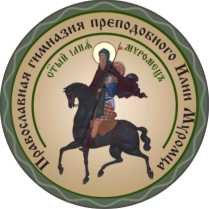 ПРАВОСЛАВНАЯ ГИМНАЗИЯПРЕПОДОБНОГО ИЛИИ МУРОМЦА                                       Владимирская область, округ МуромРАБОЧАЯ ПРОГРАММА    по  литературе6  класс Количество часов за год  - 102Количество часов в неделю  -  3Зверева Т.М.учитель русского языка и литературывысшей    квалификационной категории (ФИО педагога, квалификационная категория)2021-2022 учебный годПояснительная запискаРабочая программа по литературе для 6 класса составлена на основе 1. Закона «Об образовании» №273-ФЗ от 29.12.2012 г.2.Федеральный государственный образовательный стандарт основного общего образования (утв. Приказом МОиН РФ №1987 от 17.12.2010г);   3.Авторской программы по литературе для общеобразовательных    учреждений (5-9 классы) под редакцией  Т.Ф.   Курдюмовой / автор Т.Ф.    Курдюмова - Москва, «Дрофа», 2010 г. в соответствии с федеральным   компонентом государственного стандарта основного общего образования;  4. Приказа МОиН РФ от 05.03.2004г №1089 (ред. от  19.10.2009г.) «Об утверждении федерального компонента государственных образовательных стандартов начального общего, основного общего и среднего (полного) общего образования»;5. Базисного учебного плана общеобразовательных учреждений Российской Федерации, утвержденного приказом Минобразования РФ № 1312 от 09. 03. 2004;6. Приказа МОиН РФ №889 от 30.08.2010г. «О внесении изменений в федеральный базисный учебный план и примерных учебных планов для образовательных учреждений Российской Федерации, реализующих программы общего образования, утвержденные приказом МОиН РФ 09.03.2004г №1312».Обучение  в  6 классе  ведётся  по  учебнику; «Литература. 6 кл.: учебник – хрестоматия для общеобразовательных  учреждений. Автор – составитель Т.Ф. Курдюмова,  Н.А.Демидова, Е.Н. Колокольцев и др.; под ред. Т.Ф. Курдюмовой. – М.: Дрофа, 2015», соответствующем Приказу Минобрнауки России от 19.12.2012 N 1067"Об утверждении федеральных перечней учебников, рекомендованных (допущенных) к использованию в образовательном процессе в образовательных учреждениях, реализующих образовательные программы общего образования и имеющих государственную аккредитацию, на 2018/19 учебный год"     Количество часов по учебному плану НОУ «Православная гимназия преподобного Илии Муромца» на 2018 – 2019 учебный год – 102 часа (3 часа в неделю), что соответствует программе и  Федеральному базисному учебному плану для образовательных учреждений Российской Федерации. Цель литературного образования – способствовать духовному становлению личности, формированию её нравственных позиций, эстетического вкуса, совершенному владению речью.Осваивая программу, ученик накапливает солидный читательский багаж, формирует представление о литературе как виде искусства, постигает её специфические внутренние законы, знакомится с литературным процессом, учится понимать его связь с процессом историческим. Образование на уроках литературы идёт рука об руку с воспитанием; они в равной мере реализуются под сильнейшим воздействием эмоциональной силы художественного слова.Цель литературного образования определяет характер конкретных задач, которые решаются на уроках литературы. На этих уроках ученики должны:сформировать представление о художественной литературе как искусстве слова и её месте в культуре страны и народа;осознать своеобразие и богатство литературы как искусства;освоить теоретические понятия, которые способствуют более глубокому постижению конкретных художественных произведений;овладеть знаниями и умениями, которые помогут глубокой и доказательной оценке художественных произведений и их выбору для самостоятельного чтения;воспитать культуру чтения, сформировать потребность в чтении;использовать изучение литературы для повышения речевой культуры, совершенствования собственной устной и письменной речи.Решение названных задач может способствовать формированию гуманистического мировоззрения, эстетической культуры и творческой реакции на окружающее, окажет реальную помощь юному читателю в осознании окружающего мира.           Ученик, овладевая читательской деятельностью, осваивает определённые умения, знания, конкретные навыки, например, навык беглого грамотного чтения. Логика этого процесса определяется структурой программы. Данная программа предусматривает как формирование умений аналитического характера, так и умений, связанных с развитием воссоздающего воображения и творческой деятельностью самого ученика.В шестом классе реализация  модели герой – жанр- автор обеспечивается за счёт произведений, в центре рассмотрения которых герой. Поскольку убедительнее и интереснее для подростков герой-ровесник, то он часто находится в центре событий программных произведений. Особую роль при реализации именно этой модели на данном этапе может играть обращение к ученическому творчеству, что позволяет продуктивно использовать стихию прямого подражания. Программа этого класса знакомит учеников и с появлением в 19 веке специальной  и увлекательной литературы для детей и юношества, которая сразу же завоёвывает всемирное признание. При этом ученики попутно наблюдают за тем, как разнообразна литература для юных читателей.Государственный стандарт основного общего образованияОсновное общее образование – вторая ступень общего образования. В соответствии с Конституцией Российской Федерации основное общее образование является обязательным и общедоступным.Федеральный компонент государственного стандарта общего образования направлен на приведение содержания образования в соответствие с возрастными особенностями подросткового периода, когда обучающийся устремлен к реальной практической деятельности, познанию мира, самопознанию, самоопределению. Стандарт ориентирован не только на знаниевый, но в первую очередь на  деятельностный компонент образования, что позволяет повысить мотивацию обучения, в наибольшей степени реализовать способности, возможности, потребности и интересы обучающегося. Специфика педагогических целей основной школы в большей степени связана с личным развитием детей, чем с их учебными успехами. Федеральный компонент направлен на реализацию следующих целей:Формирование у обучающихся гражданской ответственности и правого самосознания, духовности и культуры, самостоятельности, инициативности, способности к успешной социализации в обществе.Дифференциация обучения с широкими и гибкими возможностями построения старшеклассниками индивидуальных образовательных программ в соответствии с их способностями, склонностями и потребностями.Обеспечение обучающимся равных возможностей для их последующего профессиональной деятельности ,в том числе  с учетом реальных потребностей рынка труда           Одной из важнейших задач основной школы является подготовка обучающихся к осознанному и ответственному выбору жизненного и профессионального пути. Условием достижения этой задачи является последовательная индивидуализация обучения, предпрофильная подготовка на завершающем этапе обучения в основной школе.           В основной школе обучающиеся должны научиться самостоятельно ставить цели и определять пути их достижения, использовать приобретенный в школе опыт деятельности в реальной жизни, за рамками учебного процесса.           Основное образование завершается обязательной итоговой государственной аттестацией выпускников. Требования настоящего стандарта к уровню подготовки выпускников являются основной разработки контрольно-измерительных материалов указанной аттестации.           Обучающиеся, завершившие основное общее образование и выпускников, вправе продолжить обучение на ступенях среднего общего, среднего профессионального образования.           Изучение литературы  на ступени основного общего образования направлено на достижение следующих целей:•  осознание творческое чтение художественных произведений разных жанров;•  выразительное чтение художественного текста;•  различные виды пересказа (подробный, краткий, выборочный, с элементами комментария, с творческим заданием);•  ответы на вопросы, раскрывающие знание и понимание текста произведения;•  заучивание наизусть стихотворных и прозаических текстов;•  анализ и интерпретация произведения;•  составление планов и написание отзывов о произведениях;•  написание сочинений по литературным произведениям и на основе жизненных впечатлений;•  целенаправленный поиск информации на основе знания ее источников и умения работать с ними;•  индивидуальная и коллективная проектная деятельность.Образовательный минимум содержания основных образовательных программЛичностные результаты:•  воспитание российской гражданской идентичности: патриотизма, любви и уважения к Отечеству, чувства гордости за свою Родину, прошлое и настоящее многонационального народа России; осознание своей этнической принадлежности, знание истории, языка, культуры своего народа, своего края, основ культурного наследия народов России и человечества; усвоение гуманистических, демократических и традиционных ценностей многонационального российского общества; воспитание чувства ответственности и долга перед Родиной;•  формирование ответственного отношения к учению, готовности и способности обучающихся к саморазвитию и самообразованию на основе мотивации к обучению и познанию, осознанному выбору и построению дальнейшей индивидуальной траектории образования на базе ориентирования в мире профессий и профессиональных предпочтений, с учетом устойчивых познавательных интересов;•  формирование целостного мировоззрения, соответствующего современному уровню развития науки и общественной практики, учитывающего социальное, культурное, языковое, духовное многообразие современного мира;•  формирование осознанного, уважительного и доброжелательного отношения к другому человеку, его мнению, мировоззрению,культуре, языку, вере, гражданской позиции, к истории, культуре, религии, традициям, языкам, ценностям народов России и народов мира; готовности и способности вести диалог с другими людьми и достигать в нем взаимопонимания;•  освоение социальных норм, правил поведения, ролей и форм социальной жизни в группах и сообществах, включая взрослые и социальные сообщества; участие в школьном самоуправлении и общественной жизни в пределах возрастных компетенций с учетом региональных, этнокультурных, социальных и экономических особенностей;•  развитие морального сознания и компетентности в решении моральных проблем на основе личностного выбора, формирование нравственных чувств и нравственного поведения, осознанного и ответственного отношения к собственным поступкам;•  формирование коммуникативной компетентности в общении и сотрудничестве со сверстниками, старшими и младшими в процессе образовательной, общественно полезной, учебно-исследовательской, творческой и других видов деятельности;•  формирование основ экологической культуры на основе признания ценности жизни во всех ее проявлениях и необходимости ответственного, бережного отношения к окружающей среде;•  осознание значения семьи в жизни человека и общества, принятие ценностей семейной жизни, уважительное и заботливое отношение к членам своей семьи; •  развитие эстетического сознания через освоение художественного наследия народов России и мира, творческой деятельности эстетического характера.Метапредметные результаты:•  умение самостоятельно определять цели своего обучения, ставить и формулировать для себя но вые задачи в учебе и познавательной деятельности;•  умение самостоятельно планировать пути достижения целей, в том числе альтернативные, осознанно выбирать наиболее эффективные способы решения учебных и познавательных задач;•  умение соотносить свои действия с планируемыми результатами, осуществлять контроль своей деятельности в процессе достижения результата, определять способы действий в рамках предложенных условий и требований, корректировать свои действия в соответствии с изменяющейся ситуацией;•  умение оценивать правильность выполнения учебной задачи, собственные возможности ее решения;•  владение основами самоконтроля, самооценки, принятия решений и осуществления осознанного выбора в учебной и познавательной деятельности;•  умение определять понятия, создавать обобщения, устанавливать аналогии, классифицировать, самостоятельно выбирать основания и критерии для классификации, устанавливать причинно-следственные связи, строить логическое рассуждение, умозаключение (индуктивное, дедуктивное и по аналогии) и делать выводы;•  умение создавать, применять и преобразовывать знаки и символы, модели и схемы для решения учебных и познавательных задач;•  умение организовывать учебное сотрудничество и совместную деятельность с учителем и сверстниками; работать индивидуально и в группе: находить общее решение и разрешать конфликты на основе согласования позиций и учета интересов; формулировать, аргументировать и отстаивать свое мнение;•  умение осознанно использовать речевые средства в соответствии с задачей коммуникации, для выражения своих чувств, мыслей и потребностей планирования и регуляции своей деятельности; владение устной и письменной речью, монологической контекстной речью;•  формирование и развитие компетентности в области использования информационно-коммуникационных технологий.Предметные результаты:•  понимание ключевых проблем изученных произведений русского фольклора и фольклора других народов, древнерусской литературы, литературы XVIII в., русских писателей  XIX—XX вв., литературы народов России и зарубежной литературы;•  понимание связи литературных произведений с эпохой их написания, выявление заложенных в них вневременных, непреходящих нравственных ценностей и их современного звучания;•  умение анализировать литературное произведение: определять его принадлежность к одному из литературных родов и жанров; понимать и формулировать тему, идею, нравственный пафос литературного произведения; характеризовать его героев, сопоставлять героев одного или нескольких произведений;•  определение в произведении элементов сюжета, композиции, изобразительно-выразительных средств языка, понимание их роли в раскрытии идейно-художественного содержания произведения (элементы филологического анализа); владение элементарной литературоведческой терминологией при анализе литературного произведения;•  приобщение к духовно-нравственным ценностям русской литературы и культуры, сопоставление их с духовно-нравственными ценностями других народов;•  формулирование собственного отношения к произведениям литературы, их оценки;•  умение интерпретировать (в отдельных случаях) изученные литературные произведения;•  понимание авторской позиции и свое отношение к ней;•  восприятие на слух литературных произведений разных жанров, осмысленное чтение и адекватное восприятие;•  умение пересказывать прозаические произведения или их отрывки с использованием образных средств русского языка и цитат из текста, отвечать на вопросы по прослушанному или прочитанному тексту, создавать устные монологические высказывания разного типа, вести диалог;•  написание изложений и сочинений на темы, связанные с тематикой, проблематикой изученных произведений; классные и домашние творческие работы; рефераты на литературные и общекультурные темы;•  понимание образной природы литературы как явления словесного искусства; эстетическое восприятие произведений литературы; формирование эстетического вкуса;•  понимание русского языка, его эстетической функции, роли изобразительно - выразительных языковых средств в создании художественных литературных произведений.Требования к уровню подготовки выпускниковПредметные результаты:— адекватное восприятие воспринятых на слух или прочитанных произведений в объеме программы;— знание изученных текстов;— обогащение навыков анализа литературного произведения (умение охарактеризовать героев, оценить их место в сюжете, роль изобразительных средств в раскрытии идейно-художественного содержания);— знание основных теоретических понятий, связанных с героем (литературный герой, имя героя, поступки и характер, речевая характеристика, отношения с другими героями, авторская оценка).Метапредметные результаты:— овладение техникой составления разных типов плана;— овладение различными способами пересказа;— обогащение приемов структурирования материала, в том числе с использованием цитирования;— умение работать со справочными материалами и интернет-ресурсами;— умение подбирать аргументы при обсуждении произведения и делать доказательные выводы.Личностные результаты:— знание наизусть художественных текстов в рамках программы;— умение дать доказательное суждение о прочитанном, определить собственное отношение к прочитанному;— умение создавать творческие работы, связанные с анализом личности героя: письма, дневники, «журналы», автобиографии;— осознанно продолжать формирование собственного круга чтения. В результате изучения литературы ученик должен знать:содержание литературных произведений, подлежащих обязательному изучению;наизусть стихотворные тексты и фрагменты прозаических текстов, подлежащих обязательному изучению (по выбору);основные факты жизненного и творческого пути писателей-классиков;основные теоретико-литературные понятия.          В результате изучения литературы ученик должен использовать приобретенные знания и умения в практической деятельности и повседневной жизни для: работать с книгой определять принадлежность художественного произведения к одному из литературных родов и жанров;выявлять авторскую позицию; выражать свое отношение к прочитанному;выразительно читать произведения (или фрагменты), в том числе выученные наизусть, соблюдая нормы литературного произношения;владеть различными видами пересказа;строить устные и письменные высказывания в связи с изученным произведением;участвовать в диалоге по прочитанным произведениям, понимать чужую точку зрения и аргументировано отстаивать свою.Содержание программыВведение. Герой художественного произведения. (1ч.)Герой художественного произведения. Герой  художественного произведения как главное действующее лицо сюжета. Главные герои русского народного эпоса- былинные богатыри. Герой художественного произведения как организатор событий сюжета. «Разновозрастный отряд» героев художественных произведений. Подросток – герой художественных произведений. «Золотое детство» и «пустыня отрочества» (Лев Толстой) в художественной литературе. Представления учеников об отрочестве. Знаменитые писатели  и великие люди в отрочестве: их жизнь, их попытки творчества.История человечества в произведениях литературы (5ч.)Герой как организатор событий сюжета. Разнообразие участников событий и их роль в развитии сюжета. «На заставе богатырской», «Три  поездки  Ильи  Муромца».  События на краю родной земли. Герои былин – атаман Илья Муромец, податаман Добрыня Никитич и есаул Алёша Попович на заставе богатырской. Поединок Ильи Муромца с «нахвальщиком». Связь героя с родной землёй и его победа. Подвиг богатыря – основа сюжета былины. Сила, смелость, решительность и отсутствие жестокости как характерные качества героев былин. Прозаический пересказ былины  и его особенности. Герои былин в других видах искусств.«Сказание о нартах»-национальный эпос адыгов.Теория литературы. Герой былины. Портрет героя былины.Александр Николаевич Островский. «Снегурочка» (сцены). А.Н. Островский как создатель русского национального театра.  Пьеса «Снегурочка» - «весенняя сказка», по определению автора. Идеальное царство берендеев и юная героиня этой пьесы в стихах.Теория литературы. Пьеса-сказка в стихах (драматическая поэма в стихах).Литература XIX века (41ч.)Иван Андреевич Крылов. «Два мальчика». «Волк и Ягнёнок». Школа жизни подростка в баснях Крылова. Басня «Два мальчика» Федюша и Сеня как герои, представляющие два типа поведения. Осуждение эгоизма и отсутствия чувства благодарности у Федюши. Басня «Волк и Ягнёнок». Мораль взаимоотношений сильного и слабого в мире людей и зверей. Обличение несправедливости, жестокости, наглого обмана в басне. Суровые уроки басен Крылова и их мораль. Басни Крылова в восприятии юного читателя.Теория литературы. Мораль в баснеПодросток в адыгейских басняхВасилий Андреевич Жуковский. «Лесной царь». Годы учёбы в благородном пансионе. Жуковский – автор баллад. Тематика и герои его баллад. Смелость, благородство, бесстрашие юных герое баллад. Трагические события баллады «Лесной царь». Школа рыцарской доблести и сюжеты баллад Жуковского. Роль метафоры в загадках.Теория литературы. Баллада. Герои и события баллады. Загадка в стихах.          Сергей Тимофеевич Аксаков. «Детские годы Багрова-внука». «Буран». Читатель-подросток а автобиографическом произведении (фрагмент из «Детский годов Багрова- внука»). Гимназические годы подростка. Герой произведения как читатель.         «Буран» как одно из самых ярких описаний природы в русской литературе 18 века. Художественные особенности картины бурана. Человек и стихия в этой зарисовке.Теория литературы. Пейзаж и приёмы его воспроизведения в прозаическом произведении. Герой литературного произведения как читатель.          Владимир Фёдорович Одоевский. «Отрывки из журнала Маши». «Пёстрые сказки» В. Ф. Одоевского. Повести, рассказы и другие жанры прозы, объединённые в этом сборнике. Дневник Маши («Отрывки из журнала Маши»). Сюжет и особенности повествования. Дневник и его автор. Герои и героини дневника Маши.Теория литературы. Дневник как жанр художественного произведения.Портрет героя литературного произведения         Герой литературного произведения  и описание его внешности.         Александр Сергеевич Пушкин. «К сестре». «К Пущину» (4 мая). «Послание к Юдину». «Товарищам». Годы учения великого поэта. Лицей.  Учителя и товарищи отроческих лет. Тема юношеской дружбы в ранней лирике Пушкина и в последующие годы. Послание близким, друзьям и родным. Оптимизм и радостное  чувство от общения с близкими людьми. Совершенство и  лёгкость формы пушкинских посланий. Стихотворение «Товарищам» как гимн школьной дружбе. Теория литературы. Гимн.Михаил Юрьевич Лермонтов. «Утёс». «Листок». «Панорама Москвы». Эпиграммы. «Утёс», «Листок» - стихотворения, которые ярко воплощают тему одиночества. Эпиграммы как жанр, способствующий острой постановке нравственных вопросов. «Панорама Москвы» - патриотическая картина родной столицы, созданная в ученическом сочинении поэта.Теория литературы. Эпиграмма.Иван Сергеевич Тургенев.«Бежин луг». Природа и быт российской лесостепи в «Записках охотника». «Бежин луг» - один из самых популярных рассказов сборника. Мальчики: Павлуша, Илюша, Костя, Ванечка, Федя- герои рассказа. Мастерство портретных характеристик. Групповая характеристика героев. Сравнительная характеристика рассказчиков. Утверждение богатства духовного мира крестьянских детей. Поэтический мир народных поверий в их рассказах. Легенды, мифы, сказки, предания, поверья, былички. Их различие. Отличие быличек от сказок. Особенности диалога в рассказе. Выразительность сцены у костра и её инсценировки. Картины природы и их связь с рассказами мальчиков. Речевая характеристика героев.Теория литературы. БыличкиРечевая характеристика героевГерой художественного произведения и его речь. Место речевой характеристики в обрисовке героя художественного произведения.Личность подростка в адыгейской литературе А. Евтых «Мой старший брат»Николай Алексеевич Некрасов. Тема детства в лирике Некрасова: «Крестьянские дети», «Школьник». Тяга к знаниям и упорство как черта характера подростка.Теория литературы. Сюжет в лирическом произведении. Речевая характеристика героев.Лев Николаевич Толстой.«Отрочество»(главы). «Отрочество» как часть автобиографической трилогии писателя. «Пустыня отрочества», сменяющая в трилогии картины «золотого детства».  Отрочество Николеньки Иртеньева. Николенька и его окружение: семья, друзья, учителя. Формирование взглядов подростка. Его мечты и планы.Теория литературы. Автобиографическая трилогия.Личность подростка в адыгейской литературе. Х. Ашинов «Последняя неделя августа»           Фёдор Михайлович Достоевский. «Мальчики» (фрагмент романа «Братья Карамазовы»). Герои фрагмента. Глубина сопереживания автора при рассказе о судьбах своих героев.Теория литературы. Эпизод в художественном произведении.Антон Павлович Чехов.«Каникулярные работы институтки Наденьки №», «Хамелеон», «Толстый и тонкий». Юношеские рассказы Чехова. Рассказы о подростках. «Каникулярные работы институтки Наденьки №». Комментарий к творчеству Наденьки. «Хамелеон», «Толстый и тонкий». Смысл заголовков. Юмор сменяет сатира. Герои сатирических рассказов. Особенности композиции. Художественная деталь в рассказах. Говорящие фамилии и говорящие характеристики героев.Теория литературы. Герой и сюжет. Поступок героя и характер. Герой и его имя.Н. Г. Гарин-Михайловский. «Детство Тёмы» (главы «Иванов», «Ябеда»). Отрочество героя в главах повести «Детство Тёмы». Годы  учёбы как череда тяжких испытаний в жизни подростка. Мечты и попытки их реализовать. Жестокое нравственное испытание в главе «Ябеда». Предательство и муки совести. героя.Теория литературы. Диалог в прозе. Место речевой характеристики в обрисовке героя художественного произведения.Мир путешествий и приключений (9 ч.)Путешествия и приключения в нашем чтении.Далёкое прошлое человечества на страницах художественных произведений (беседа по материалам самостоятельного чтения). Интерес читателей к событиям и приключениям в жизни героев прошедших времён. Научная достоверность, доступная времени создания произведения, художественная убедительность изображения. Обзор произведений, прочитанных на уроках истории и внеклассного чтения (Рони - старший. «Борьба за огонь», Д Эрвильи. «Приключения доисторического мальчика»). Природа и человек в произведениях о  доисторическом прошлом.Теория литературы. Богатство литературы для детей и юношества. Жанры исторической прозы: повесть, роман, рассказ.Т. Х. Уайт.  «Свеча  на  ветру».  Жизнь короля Артура и его рыцарей в зарубежной литературе. «Король былого и грядущего» ТеренсаХенбери Уайта, — одна из популярных тетралогий о легендарном короле. «Свеча на ветру» как часть этой тетралогии. Ее герои — король Артур и Ланселот. В ней Ланселот — подросток. Сочетание в произведении сказки и реальной истории, живого юмора и трагических событий. Решение нравственной проблемы соотношения Сильной руки и Справедливости. Решение вопроса о роли Красоты в жизни человека.Т е о р и я.  Тетралогия.Марк Твен. «Приключения Гекльберри Финна». Марк Твен и его автобиографические повести. «Приключения Гекльберри Финна» как вторая часть автобиографического повествования. Странствия Гека и Джима по полноводной реке Миссисипи. Гек и Том стали старше: становление изменение характеров. Диалог в повести. Мастрество Марка Твена – юмориста. Природа на страницах повести.Теория литературы. Юмор.Жюль  Верн.  «Таинственный остров». Жюль Верн и 65 романов его «необыкновенных путешествий». «Таинственный остров» - одна из самых  популярных «робинзонад». Герберт – юный герой среди взрослый и товарищей по несчастью. Роль дружбы и дружеской заботы о младшем в романе великого фантаста. Названия героев и имена героев.Теория литературы. Научно-фантастический роман. Жюль Верн как создатель жанра научно-фантастического рамана.О. Уайльд. «Кентервильское привидение». Рассказы и сказки О. Уальда. Рассказ «Кентервильскоепривидение» как остроумное разоблачение мистических настроений и суеверий. Ирония и весёлая пародия как способ борьбы писателя против человеческих заблуждений. Юные герои и воинствующие Кентервильское привидение, их забавный поединок и победа юных героев. Остроумная и доброжелательная концовка «страшной» истории.Теория. Пародия.О. Генри.  «Дары  волхвов».  Истинные и ложные ценности. Сентиментальный сюжет новеллы и ее герои. Особенности сюжета Рождественский рассказ и его особенности.Т е о р и я.  Рождественский рассказ.А. де Сент-Экзюпери.  «М а л е н ь к и й  п р и н ц».  Герой сказки и ее сюжет. Ответственность человека за свою планету. Философское звучание сказки.Т е о р и я.  Философское звучание романтической сказки.Литература 20 века. (12 ч.)XX  век и культура чтения.Юный читатель XX века. Чтение и образование. Роль художественной литературы в становлении характера и взглядов подростка. Литература XX века и читатель XX века. Любимые авторы. Путь к собственному творчеству. М. Эндэ. «Бесконечеая книга» - путешествие мальчика Бастина по стране под названием Фантазия. «Бесконечная книга» в багаже читателя. «Бесконечная книга» и чтение.Родная природа в стихах русских поэтовА. Блок.  «В е т е р  п р и н е с  и з д а л е к а...»,  «П о л н ы й  м е с я ц  в с т а л  н а д  л у г о м»,  «Б е л о й  н о ч ь ю  м е с я ц  к р а с н ы й...».  Отражение высоких идеалов в лирике поэта.И. А. Бунин.  «Д е т с т в о»,  «П о м н ю  д о л г и й  з и м н и й  в е ч е р...»,  «П е р в ы й  с о л о в е й».  Мир воспоминаний в процессе творчества. Лирический образ живой природы. Голос автора в строках стихов.К. Д. Бальмонт.  «З о л о т а я  р ы б к а»,  «К а к  я  п и ш у  с т и х и».  Совершенство стиха поэта. Близость фольклорным образам. Лирика Бальмонта и ее воплощение в музыке многих композиторов.Б. Л. Пастернак.  «И ю л ь».  Необычность мира природы в стихах поэта.     Родная природа в стихотворениях адыгских поэтов.Т е о р и я.  Творчество читателя как исполнителя стихов и прозы.А. Т. Аверченко. «Смерть африканского охотника». Герой рассказа и его любимые книги. Мечты юного читателя о судьбе африканского охотника и реальность.Посещение цирка и встреча с цирковыми артистами. Разочарование увлечённого любителя приключенческой литературы. Эпилог рассказа. Смысл заголовка.Теория литературы. Эпилог. Смысл названия.М. Горький «Детство» (фрагмент). Изображение внутреннего мира подростка. Активность авторской позиции.Теория литературы. Авторская позиция.А. С. Грин. «Гнев отца». Преданность сына отцу – путешественнику. Как возник сюжет и название рассказа. Комизм сюжета. Благородство и чуткость отношения взрослого к сыну.Теория литературы. Слово в рассказе.К. Г. Паустовский. «Повесть о жизни» (главы «Гардемарин», «Как выглядит рай»). Цикл автобиографических повестей писателя. «Далёкие годы» как первая из шести частей повести «Повести о жизни». Глава «Гардемарин». Встреча героя с гардемарином. Благородство поведения гардемарина. Прав ли автор, утверждая, что «жалость оставляет в душе горький осадок»? Игра в свой флот. «Как выглядит рай» в автобиографической повести. Мастерство пейзажа в прозе писателя. Главы повести как этапы рассказа о становлении характера. Личность подростка в адыгейской литературе. П. Кошубаев «Семь дождливых дней»Теория литературы. Роль пейзажа в прозе.Ф. А. Искандер. «Детство Чика» («Чик и Пушкин»). Герой цикла рассказов по имени Чик. Увлекательная игра со словом в прозе  Искандера. Важность главы «Чик и Пушкин» как описание пути юного читателя к постижению тайны собственного творчества. Поединок тщеславия и творческой радости от игры на сцене. Яркость изображения характера героя. Герой и автор.Теория литературы. Инсценировка.		Великая Отечественная война в лирике и прозе.Лирические и прозаические произведения о жизни и подвигах подростков в  годы  Великой Отечественной войны: Б. А. Лавренев «Разведчик Вихров»; К. М. Симонов. «Мальчишка на лафете», «Сын артиллериста»; Е. К. Винокуров. «В полях за Вислой сонной..»; песни военных лет; «Моя Москва» (стихи М. Лисянского, музыка И. Дунаевского).Теория литературы. Быстрота отклика искусства на события жизни. Изображение героизма и патриотизма в художественном произведении.ИтогиЧтение и обсуждение классических произведений юношеской литературы. Важнейшие проблемы в жизни подростка.Тема защиты природы в литературе XX века. Произведения М. М. Пришвина и В. В. Бианки. Книга Б. Андерсена «Простите, где тут природа?», созданная по письмам ребят Дании.Рекомендации по самостоятельному чтению во время летних каникул.Перечень учебно-методического обеспечения1.Программа по литературе (5-11 кл.) под редакцией Т.Ф. Курдюмовой. М: «Дрофа», 20102.Литература. 6 кл.: учебник – хрестоматия для общеобразовательных  учреждений. Автор – составитель Т.Ф. Курдюмова,  Н.А.Демидова, Е.Н. Колокольцев и др.; под ред. Т.Ф. Курдюмовой. – М.: Дрофа, 20133.Егорова Н. В. Поурочные разработки по литературе. 6 класс. М.: Вако, 2007.4.Савина Л. М. Литература. 6 класс.. Волгоград: Учитель –АСТ, 2007.5. Анализ лирических произведений /С.В. Толстошей. – Краснодар: Школа развития речи, 20076. Литература, 5-11 классы. Инновации и традиции / Е.Н. Попова и др. – Волгоград: Учитель, 2009 7. Диалоговые формы обучения / Л.В. Перепилицына. – Волгоград: Учитель, 20088. Презентации к урокам.Календарно-тематическое планированиеуроков литературы в 6 классе                     РАССМОТРЕНО на заседании Методического объединенияПротокол № ____ от __________  Руководитель МО ____________                        «УТВЕРЖДАЮ»Директор ЧОУ «Муромская православная гимназия» ________________Архимандрит КронидПриказ № ______ от _________________                   СОГЛАСОВАНОна заседании Методического советаПротокол № ____ от __________  Зам. директора по УВР __________________ Н.Н.Витковская№ п/пТема урокаТема урокаТема урокаТема урокаУУДУУДУУДУУДУУДУУДУУДОсновные виды деятельностиДата проведения№ п/пТема урокаТема урокаТема урокаТема урокаЛичност-ныеЛичност-ныеМетапредметныеПредметныеПредметныеПредметныеПредметныеОсновные виды деятельностиДата проведенияI четверть – 24  урокаI четверть – 24  урокаI четверть – 24  урокаI четверть – 24  урокаI четверть – 24  урокаI четверть – 24  урокаI четверть – 24  урокаI четверть – 24  урокаI четверть – 24  урокаI четверть – 24  урокаI четверть – 24  урокаI четверть – 24  урокаI четверть – 24  урокаI четверть – 24  урокаВведение (2 часа)Введение (2 часа)Введение (2 часа)Введение (2 часа)Введение (2 часа)Введение (2 часа)Введение (2 часа)Введение (2 часа)Введение (2 часа)Введение (2 часа)Введение (2 часа)Введение (2 часа)Введение (2 часа)Введение (2 часа)1Герой в мире художественного словаГерой в мире художественного словаГерой в мире художественного словаГерой в мире художественного словаНаучиться пользоваться учебником, определять композиционно  сюжетные особенности произведенияНаучиться пользоваться учебником, определять композиционно  сюжетные особенности произведенияК:Используют адекватные языковые средства для отображения своих чувств, мыслей и побуждений.Р: Осознают качество и уровень усвоения. Самостоятельно формулируют познавательную цель и строят свои действия.П: Выделяют и формулируют познавательную цель, проблему, составляют простой план статьи учебника.Освоение личностного смысла учения, желания учиться.Освоение личностного смысла учения, желания учиться.Освоение личностного смысла учения, желания учиться.Освоение личностного смысла учения, желания учиться.Работа с текстом. Развернутый ответ по теме урока. Устное и письменное высказывание.01.09.202Герой художественного произведения. Герои-подростки в литературеГерой художественного произведения. Герои-подростки в литературеГерой художественного произведения. Герои-подростки в литературеГерой художественного произведения. Герои-подростки в литературеНаучиться различать способы передачи мысли, настроения, информацииНаучиться различать способы передачи мысли, настроения, информацииК:добывать недостающую информацию с помощью вопросов(познавательная инициативность)Р:применять методы информационного поиска, в том числе с помощью компьютерных средствП: объяснять языковые явления, процессы, связи и отношения, выявляемые в ходе исследования текстаФормирование знания о взаимосвязи с культурой и историей России и мира, формирование сознания того, что литература –  важнейший показатель культуры человекаФормирование знания о взаимосвязи с культурой и историей России и мира, формирование сознания того, что литература –  важнейший показатель культуры человекаФормирование знания о взаимосвязи с культурой и историей России и мира, формирование сознания того, что литература –  важнейший показатель культуры человекаФормирование знания о взаимосвязи с культурой и историей России и мира, формирование сознания того, что литература –  важнейший показатель культуры человекаСтроят рассуждение, используя как тезис приведённое в учебнике высказывание03.09.20Фольклор  (3 часа)Фольклор  (3 часа)Фольклор  (3 часа)Фольклор  (3 часа)Фольклор  (3 часа)Фольклор  (3 часа)Фольклор  (3 часа)Фольклор  (3 часа)Фольклор  (3 часа)Фольклор  (3 часа)Фольклор  (3 часа)Фольклор  (3 часа)Фольклор  (3 часа)Фольклор  (3 часа)3Былины - богатырский эпос русского народа. «На заставе богатырской»Былины - богатырский эпос русского народа. «На заставе богатырской»Былины - богатырский эпос русского народа. «На заставе богатырской»Былины - богатырский эпос русского народа. «На заставе богатырской»Научиться составлять рассуждение по алгоритму выполнения задачиНаучиться составлять рассуждение по алгоритму выполнения задачиК:Используют адекватные языковые средства для отображения своих мыслей Р: Осознают качество и уровень усвоения, корректируют свою работу.П. Осознанно и произвольно строят речевые высказывания в устной и письменной формеК:Используют адекватные языковые средства для отображения своих мыслей Р: Осознают качество и уровень усвоения, корректируют свою работу.П. Осознанно и произвольно строят речевые высказывания в устной и письменной формеК:Используют адекватные языковые средства для отображения своих мыслей Р: Осознают качество и уровень усвоения, корректируют свою работу.П. Осознанно и произвольно строят речевые высказывания в устной и письменной формеК:Используют адекватные языковые средства для отображения своих мыслей Р: Осознают качество и уровень усвоения, корректируют свою работу.П. Осознанно и произвольно строят речевые высказывания в устной и письменной формеУважение истории, культурных и исторических памятников.Определяют разницу между выражением настроения и передачей точной информации 07.09.204Былина «Три поездки Ильи Муромца»Былина «Три поездки Ильи Муромца»Былина «Три поездки Ильи Муромца»Былина «Три поездки Ильи Муромца»Научиться выявлять компоненты речевой ситуации в зависимости от задачи высказывания, составлять рассуждение по алгоритму выполнения задачиНаучиться выявлять компоненты речевой ситуации в зависимости от задачи высказывания, составлять рассуждение по алгоритму выполнения задачиК: владеть монологической и диалогической формами речи Р: определять новый уровень отношения к самому себе как субъекту деятельностиП: объяснять процессы, связи и отношения, выполняемые в ходе исследования текстаК: владеть монологической и диалогической формами речи Р: определять новый уровень отношения к самому себе как субъекту деятельностиП: объяснять процессы, связи и отношения, выполняемые в ходе исследования текстаФормирование интереса к историиФормирование интереса к историиФормирование интереса к историиПересказ содержания (повествование). Пересказ описания окрестностей заставы (описание).Особенности повествования и описания в былине08.09.2008.09.205Былина «Илья Муромец и Соловей-разбойник». Героическая защита РодиныБылина «Илья Муромец и Соловей-разбойник». Героическая защита РодиныБылина «Илья Муромец и Соловей-разбойник». Героическая защита РодиныБылина «Илья Муромец и Соловей-разбойник». Героическая защита РодиныНаучиться выявлять компоненты речевой ситуации в зависимости от задачи высказывания, составлять рассуждение по алгоритму выполнения задачиНаучиться выявлять компоненты речевой ситуации в зависимости от задачи высказывания, составлять рассуждение по алгоритму выполнения задачиК: владеть монологической и диалогической формами речи Р: определять новый уровень отношения к самому себе как субъекту деятельностиП: объяснять процессы, связи и отношения, выполняемые в ходе исследования текстаК: владеть монологической и диалогической формами речи Р: определять новый уровень отношения к самому себе как субъекту деятельностиП: объяснять процессы, связи и отношения, выполняемые в ходе исследования текстаФормирование интереса к историиФормирование интереса к историиФормирование интереса к историиПересказ содержания (повествование). Пересказ описания окрестностей заставы (описание).Особенности повествования и описания в былине10.09.2010.09.20Литература XIX века (8 часов)Литература XIX века (8 часов)Литература XIX века (8 часов)Литература XIX века (8 часов)Литература XIX века (8 часов)Литература XIX века (8 часов)Литература XIX века (8 часов)Литература XIX века (8 часов)Литература XIX века (8 часов)Литература XIX века (8 часов)Литература XIX века (8 часов)Литература XIX века (8 часов)Литература XIX века (8 часов)Литература XIX века (8 часов)Литература XIX века (8 часов)6А.Н.Островский. «Снегурочка». Пьеса в стихахА.Н.Островский. «Снегурочка». Пьеса в стихахСопоставлять сказку и её интерпретацию средствами других искусствСопоставлять сказку и её интерпретацию средствами других искусствСопоставлять сказку и её интерпретацию средствами других искусствК:устанавливать рабочие отношения, эффективно сотрудничать и способствовать продуктивной  кооперацииР: формировать ситуацию саморегуляции эмоциональных функциональных состояний, формировать операциональный опыт  П: объяснять языковые явления, процессы, связи и отношения, выявляемые в ходе исследования текстаК:устанавливать рабочие отношения, эффективно сотрудничать и способствовать продуктивной  кооперацииР: формировать ситуацию саморегуляции эмоциональных функциональных состояний, формировать операциональный опыт  П: объяснять языковые явления, процессы, связи и отношения, выявляемые в ходе исследования текстаК:устанавливать рабочие отношения, эффективно сотрудничать и способствовать продуктивной  кооперацииР: формировать ситуацию саморегуляции эмоциональных функциональных состояний, формировать операциональный опыт  П: объяснять языковые явления, процессы, связи и отношения, выявляемые в ходе исследования текстаВоспитыватьинтерес к своему ОтечествуФормирование устойчивой мотивации к самостоятельной и коллективной аналитической деятельностиВоспитыватьинтерес к своему ОтечествуФормирование устойчивой мотивации к самостоятельной и коллективной аналитической деятельностиВоспитыватьинтерес к своему ОтечествуФормирование устойчивой мотивации к самостоятельной и коллективной аналитической деятельностиНаходят в тексте незнакомые слова и определяют их значение14.09.2014.09.207Снегурочка в пьесе А.Н.ОстровскогоСнегурочка в пьесе А.Н.ОстровскогоНаучится анализировать текстНаучится анализировать текстНаучится анализировать текстК:формировать навыки речевых действий: использование адекватных языковых средств для отображения в форме устных и письменных речевых высказыванийР: формировать ситуацию саморегуляцииП: объяснять языковые явления, процессы и отношения, выявляемые в ходе исследования текстаК:формировать навыки речевых действий: использование адекватных языковых средств для отображения в форме устных и письменных речевых высказыванийР: формировать ситуацию саморегуляцииП: объяснять языковые явления, процессы и отношения, выявляемые в ходе исследования текстаК:формировать навыки речевых действий: использование адекватных языковых средств для отображения в форме устных и письменных речевых высказыванийР: формировать ситуацию саморегуляцииП: объяснять языковые явления, процессы и отношения, выявляемые в ходе исследования текстаФормированиечувства прекрасногоФормирование устойчивой мотивации к самостоятельной и коллективной аналитической деятельностиФормированиечувства прекрасногоФормирование устойчивой мотивации к самостоятельной и коллективной аналитической деятельностиФормированиечувства прекрасногоФормирование устойчивой мотивации к самостоятельной и коллективной аналитической деятельностиВыявляют признаки эпического в литературном произведении15.09.208Поэзия фольклора на русской сценеПоэзия фольклора на русской сценеНаучится анализировать текстНаучится анализировать текстНаучится анализировать текстК:формировать навыки речевых действий: использование адекватных языковых средств для отображения в форме устных и письменных речевых высказыванийР: формировать ситуацию саморегуляцииП: объяснять языковые явления, процессы и отношения, выявляемые в ходе исследования текстаК:формировать навыки речевых действий: использование адекватных языковых средств для отображения в форме устных и письменных речевых высказыванийР: формировать ситуацию саморегуляцииП: объяснять языковые явления, процессы и отношения, выявляемые в ходе исследования текстаК:формировать навыки речевых действий: использование адекватных языковых средств для отображения в форме устных и письменных речевых высказыванийР: формировать ситуацию саморегуляцииП: объяснять языковые явления, процессы и отношения, выявляемые в ходе исследования текстаФормированиечувства прекрасногоФормирование устойчивой мотивации к самостоятельной и коллективной аналитической деятельностиФормированиечувства прекрасногоФормирование устойчивой мотивации к самостоятельной и коллективной аналитической деятельностиФормированиечувства прекрасногоФормирование устойчивой мотивации к самостоятельной и коллективной аналитической деятельностиОбсуждение иллюстративных материалов, музыкальных фрагментов17.09.209Идея пьесы. Тема любви как животворящего началаИдея пьесы. Тема любви как животворящего началаНаучится анализировать текстНаучится анализировать текстНаучится анализировать текстК:формировать навыки речевых действий: использование адекватных языковых средств для отображения в форме устных и письменных речевых высказыванийР: формировать ситуацию саморегуляцииП: объяснять языковые явления, процессы и отношения, выявляемые в ходе исследования текстаК:формировать навыки речевых действий: использование адекватных языковых средств для отображения в форме устных и письменных речевых высказыванийР: формировать ситуацию саморегуляцииП: объяснять языковые явления, процессы и отношения, выявляемые в ходе исследования текстаК:формировать навыки речевых действий: использование адекватных языковых средств для отображения в форме устных и письменных речевых высказыванийР: формировать ситуацию саморегуляцииП: объяснять языковые явления, процессы и отношения, выявляемые в ходе исследования текстаФормированиечувства прекрасногоФормирование устойчивой мотивации к самостоятельной и коллективной аналитической деятельностиФормированиечувства прекрасногоФормирование устойчивой мотивации к самостоятельной и коллективной аналитической деятельностиФормированиечувства прекрасногоФормирование устойчивой мотивации к самостоятельной и коллективной аналитической деятельностиОбсуждение в группах и парах, чтение по ролям21.09.2010И.А.Крылов. «Два мальчика». Юные герои басниИ.А.Крылов. «Два мальчика». Юные герои басниНаучатся находить цитатные примеры из басни, иллюстрирующие понятия «аллегория» и «мораль»Научатся находить цитатные примеры из басни, иллюстрирующие понятия «аллегория» и «мораль»Научатся находить цитатные примеры из басни, иллюстрирующие понятия «аллегория» и «мораль»К:уметь определять общую цель и пути ее достиженияР: уметь выполнять учебные действия, планировать алгоритм ответаП: уметь искать и выделять необходимую информацию в предложенных текстах.               К:уметь определять общую цель и пути ее достиженияР: уметь выполнять учебные действия, планировать алгоритм ответаП: уметь искать и выделять необходимую информацию в предложенных текстах.               К:уметь определять общую цель и пути ее достиженияР: уметь выполнять учебные действия, планировать алгоритм ответаП: уметь искать и выделять необходимую информацию в предложенных текстах.               Формирование навыков исследовательской деятельности, готовности и способности вести диалог с другими людьми и достигать в нем взаимопониманияФормирование навыков исследовательской деятельности, готовности и способности вести диалог с другими людьми и достигать в нем взаимопониманияФормирование навыков исследовательской деятельности, готовности и способности вести диалог с другими людьми и достигать в нем взаимопониманияВыразительное чтение басни. Определение морали.Устное рецензирование выразительного чтения одноклассников22.09.2011И.А.Крылов. «Волк и ягненок». Обличение несправедливостиИ.А.Крылов. «Волк и ягненок». Обличение несправедливостиНаучатся находить цитатные примеры из басни, иллюстрирующие понятия «аллегория» и «мораль»Научатся находить цитатные примеры из басни, иллюстрирующие понятия «аллегория» и «мораль»Научатся находить цитатные примеры из басни, иллюстрирующие понятия «аллегория» и «мораль»К:уметь определять общую цель и пути ее достиженияР: уметь выполнять учебные действия, планировать алгоритм ответаП: уметь искать и выделять необходимую информацию в предложенных текстах.               К:уметь определять общую цель и пути ее достиженияР: уметь выполнять учебные действия, планировать алгоритм ответаП: уметь искать и выделять необходимую информацию в предложенных текстах.               К:уметь определять общую цель и пути ее достиженияР: уметь выполнять учебные действия, планировать алгоритм ответаП: уметь искать и выделять необходимую информацию в предложенных текстах.               Формирование навыков исследовательской деятельности, готовности и способности вести диалог с другими людьми и достигать в нем взаимопониманияФормирование навыков исследовательской деятельности, готовности и способности вести диалог с другими людьми и достигать в нем взаимопониманияФормирование навыков исследовательской деятельности, готовности и способности вести диалог с другими людьми и достигать в нем взаимопониманияВыразительное чтение басни. Определение морали.Устное рецензирование выразительного чтения одноклассников24.09.2012В.А.Жуковский. Жанр балладыВ.А.Жуковский. Жанр баллады Научиться выбирать путь анализа произведения, адекватный жанрово – родовой природе Научиться выбирать путь анализа произведения, адекватный жанрово – родовой природе Научиться выбирать путь анализа произведения, адекватный жанрово – родовой природеК: формировать навык работы в группеР: формировать ситуацию саморегуляции, т.е. операционального опытаП: объяснять языковые явления, процессы, связь и отношения, выявляемые в ходе исследования текстаК: формировать навык работы в группеР: формировать ситуацию саморегуляции, т.е. операционального опытаП: объяснять языковые явления, процессы, связь и отношения, выявляемые в ходе исследования текстаФормирование устойчивой мотивации к самостоятельной и коллективной аналитической деятельностиФормирование устойчивой мотивации к самостоятельной и коллективной аналитической деятельностиФормирование устойчивой мотивации к самостоятельной и коллективной аналитической деятельностиФормирование устойчивой мотивации к самостоятельной и коллективной аналитической деятельностиВыразительное чтение стихотворного текстаЖанр баллады. Сюжет и герои баллады.28.09.2013Баллада «Лесной царь». Роль фантастического начала в балладеБаллада «Лесной царь». Роль фантастического начала в балладеНаучится анализировать текст стихо-творенияНаучится анализировать текст стихо-творенияНаучится анализировать текст стихо-творенияК: владеть монологической и диалогической формами речи в соответствии с орфографическими нормами родного языкаР: определять новый уровень отношения к самому себе как субъекту деятельности, проектировать траектории развития через включение в новые виды деятельности и формы сотрудничестваП: объяснять языковые явления, процессы, связи и отношения, выполняемые в ходе исследования текстаК: владеть монологической и диалогической формами речи в соответствии с орфографическими нормами родного языкаР: определять новый уровень отношения к самому себе как субъекту деятельности, проектировать траектории развития через включение в новые виды деятельности и формы сотрудничестваП: объяснять языковые явления, процессы, связи и отношения, выполняемые в ходе исследования текстаФормирование устойчивой мотивации к самостоятельнойи коллективной аналитической деятельностиФормирование устойчивой мотивации к самостоятельнойи коллективной аналитической деятельностиФормирование устойчивой мотивации к самостоятельнойи коллективной аналитической деятельностиФормирование устойчивой мотивации к самостоятельнойи коллективной аналитической деятельностиВыразительное чтение стихотворного текста, выборочный пересказ29.09.20Незабываемый мир детства и отрочества (6 часов)Незабываемый мир детства и отрочества (6 часов)Незабываемый мир детства и отрочества (6 часов)Незабываемый мир детства и отрочества (6 часов)Незабываемый мир детства и отрочества (6 часов)Незабываемый мир детства и отрочества (6 часов)Незабываемый мир детства и отрочества (6 часов)Незабываемый мир детства и отрочества (6 часов)Незабываемый мир детства и отрочества (6 часов)Незабываемый мир детства и отрочества (6 часов)Незабываемый мир детства и отрочества (6 часов)Незабываемый мир детства и отрочества (6 часов)Незабываемый мир детства и отрочества (6 часов)Незабываемый мир детства и отрочества (6 часов)14С.Т.Аксаков. «Детские годы Багрова-внука»С.Т.Аксаков. «Детские годы Багрова-внука»Научится правильно и четко давать ответы на поставленные вопросыНаучится правильно и четко давать ответы на поставленные вопросыНаучится правильно и четко давать ответы на поставленные вопросыК: уметь читать вслух и понимать прочитанное Р: определять новый уровень отношения к самому себе как субъекту деятельности, проектировать траектории развития через включение в новые виды деятельности и формы сотрудничестваП: уметь извлекать необходимую информацию из прослушанного или прочитанного текста.К: уметь читать вслух и понимать прочитанное Р: определять новый уровень отношения к самому себе как субъекту деятельности, проектировать траектории развития через включение в новые виды деятельности и формы сотрудничестваП: уметь извлекать необходимую информацию из прослушанного или прочитанного текста.Формирование устойчивой мотивации к самостоятельной и коллективной аналитической деятельностиФормирование устойчивой мотивации к самостоятельной и коллективной аналитической деятельностиФормирование устойчивой мотивации к самостоятельной и коллективной аналитической деятельностиФормирование устойчивой мотивации к самостоятельной и коллективной аналитической деятельностиВоспринимают текст литературного произведения01.10.2015, 16Очерк С.Т. Аксакова «Буран». Человек и стихия на страницах автобиографических произведенийОчерк С.Т. Аксакова «Буран». Человек и стихия на страницах автобиографических произведенийНаучится правильно и четко давать ответы на поставленные вопросыНаучится анализировать текстНаучится правильно и четко давать ответы на поставленные вопросыНаучится анализировать текстНаучится правильно и четко давать ответы на поставленные вопросыНаучится анализировать текстК: уметь читать вслух и понимать прочитанное Р: определять новый уровень отношения к самому себе как субъекту деятельности, проектировать траектории развития через включение в новые виды деятельности и формы сотрудничестваП: уметь извлекать необходимую информацию из прослушанного или прочитанного текста.К: уметь читать вслух и понимать прочитанное Р: определять новый уровень отношения к самому себе как субъекту деятельности, проектировать траектории развития через включение в новые виды деятельности и формы сотрудничестваП: уметь извлекать необходимую информацию из прослушанного или прочитанного текста.Формирование устойчивой мотивации к самостоятельной и коллективной аналитической и творческой деятельностиФормирование устойчивой мотивации к самостоятельной и коллективной аналитической и творческой деятельностиФормирование устойчивой мотивации к самостоятельной и коллективной аналитической и творческой деятельностиФормирование устойчивой мотивации к самостоятельной и коллективной аналитической и творческой деятельностиПересказ отрывка с сохранением стиля, творческая работа: создание собственного литературного пейзажа05.10.2006.10.2017В.Ф.Одоевский. «Отрывки из журнала Маши».В.Ф.Одоевский. «Отрывки из журнала Маши».В.Ф.Одоевский. «Отрывки из журнала Маши».Оценивать интерпретацию художественного текстаОценивать интерпретацию художественного текстаК: формировать навык работы в группеР: формировать ситуацию саморегуляции, т. е. операционального опытаП: объяснять языковые явления, процессы, связи  и отношения, выявляемые в ходе исследования текстаК: формировать навык работы в группеР: формировать ситуацию саморегуляции, т. е. операционального опытаП: объяснять языковые явления, процессы, связи  и отношения, выявляемые в ходе исследования текстаФормирование устойчивой мотивации к самостоятельной и коллективной аналитической деятельностиФормирование устойчивой мотивации к самостоятельной и коллективной аналитической деятельностиФормирование устойчивой мотивации к самостоятельной и коллективной аналитической деятельностиФормирование устойчивой мотивации к самостоятельной и коллективной аналитической деятельностиАнализируют текст с точки зрения его основной мысли, смысловой цельности08.10.2018В.Ф.Одоевский. «Отрывки из журнала Маши». Характер героини повести.В.Ф.Одоевский. «Отрывки из журнала Маши». Характер героини повести.В.Ф.Одоевский. «Отрывки из журнала Маши». Характер героини повести.Выбирать путь анализа произведения, адекватный жанрово – родовой природеВыбирать путь анализа произведения, адекватный жанрово – родовой природеК: владеть монологической и диалогической формами речи Р:   проектировать траектории развития через включение в новые виды деятельности и формы сотрудничестваП: объяснять языковые явления, процессы, связи и отношения, выявляемые в ходе исследования текстаК: владеть монологической и диалогической формами речи Р:   проектировать траектории развития через включение в новые виды деятельности и формы сотрудничестваП: объяснять языковые явления, процессы, связи и отношения, выявляемые в ходе исследования текстаФормирование устойчивой мотивации к самостоятельной и коллективной аналитической деятельностиФормирование устойчивой мотивации к самостоятельной и коллективной аналитической деятельностиФормирование устойчивой мотивации к самостоятельной и коллективной аналитической деятельностиФормирование устойчивой мотивации к самостоятельной и коллективной аналитической деятельностиАнализируют текст с точки зрения последовательности изложения. Определяют характер героини повести12.10.2019Портрет героя художественного произведенияПортрет героя художественного произведенияПортрет героя художественного произведенияВыбирать путь анализа произведения, адекватный жанрово – родовой природеВыбирать путь анализа произведения, адекватный жанрово – родовой природеК: владеть монологической и диалогической формами речи Р:   проектировать траектории развития через включение в новые виды деятельности и формы сотрудничестваП: объяснять языковые явления, процессы, связи и отношения, выявляемые в ходе исследования текстаК: владеть монологической и диалогической формами речи Р:   проектировать траектории развития через включение в новые виды деятельности и формы сотрудничестваП: объяснять языковые явления, процессы, связи и отношения, выявляемые в ходе исследования текстаФормирование устойчивой мотивации к самостоятельной и коллективной аналитической деятельностиФормирование устойчивой мотивации к самостоятельной и коллективной аналитической деятельностиФормирование устойчивой мотивации к самостоятельной и коллективной аналитической деятельностиФормирование устойчивой мотивации к самостоятельной и коллективной аналитической деятельностиАнализируют текст с точки зрения последовательности изложения. Определяют характер героини повести; творческая работа «Страницы из дневника»13.10.20А.С.Пушкин (3 часа)А.С.Пушкин (3 часа)А.С.Пушкин (3 часа)А.С.Пушкин (3 часа)А.С.Пушкин (3 часа)А.С.Пушкин (3 часа)А.С.Пушкин (3 часа)А.С.Пушкин (3 часа)А.С.Пушкин (3 часа)А.С.Пушкин (3 часа)А.С.Пушкин (3 часа)А.С.Пушкин (3 часа)А.С.Пушкин (3 часа)А.С.Пушкин (3 часа)20А.С.ПушкинЛирика дружбы.А.С.ПушкинЛирика дружбы.А.С.ПушкинЛирика дружбы.Научиться анализировать текст стихотворенияНаучиться анализировать текст стихотворенияК: интегрироваться в группу сверстников и строить продуктивное взаимодействие со сверстниками и взрослымиР: уметь анализировать стихотворный текст.                   П: извлекать необходимую информацию из прослушанных текстов различных жанровК: интегрироваться в группу сверстников и строить продуктивное взаимодействие со сверстниками и взрослымиР: уметь анализировать стихотворный текст.                   П: извлекать необходимую информацию из прослушанных текстов различных жанровФормирование навыков самоанализа и самоконтроля, готовности и способности вести диалог с другими людьми и достигать в нем взаимопониманияФормирование навыков самоанализа и самоконтроля, готовности и способности вести диалог с другими людьми и достигать в нем взаимопониманияФормирование навыков самоанализа и самоконтроля, готовности и способности вести диалог с другими людьми и достигать в нем взаимопониманияФормирование навыков самоанализа и самоконтроля, готовности и способности вести диалог с другими людьми и достигать в нем взаимопониманияПоиск информации о поэте, выразительное чтение  поэтического текста15.10.2021, 22А.С.Пушкин Послания и их роль в творчестве поэтаА.С.Пушкин Послания и их роль в творчестве поэтаА.С.Пушкин Послания и их роль в творчестве поэтаНаучиться анализировать текст стихотворенияНаучиться анализировать текст стихотворенияК:представлять конкретное содержание и сообщать его в устной и письменной формеР:  формировать ситуацию саморегуляции т. е. операционального опытаП: объяснять языковые явления, процессы, связь и отношения, выявляемые в ходе конструирования текстаК:представлять конкретное содержание и сообщать его в устной и письменной формеР:  формировать ситуацию саморегуляции т. е. операционального опытаП: объяснять языковые явления, процессы, связь и отношения, выявляемые в ходе конструирования текстаФормирование устойчивой мотивации к самостоятельной и коллективной аналитической деятельностиФормирование устойчивой мотивации к самостоятельной и коллективной аналитической деятельностиФормирование устойчивой мотивации к самостоятельной и коллективной аналитической деятельностиФормирование устойчивой мотивации к самостоятельной и коллективной аналитической деятельностиАнализируют данные в учебнике материалы. «К сестре». «К Пущину». «Послание к Юдину». «Товарищам».19.10.2020.10.20М.Ю.Лермонтов (5 часов)М.Ю.Лермонтов (5 часов)М.Ю.Лермонтов (5 часов)М.Ю.Лермонтов (5 часов)М.Ю.Лермонтов (5 часов)М.Ю.Лермонтов (5 часов)М.Ю.Лермонтов (5 часов)М.Ю.Лермонтов (5 часов)М.Ю.Лермонтов (5 часов)М.Ю.Лермонтов (5 часов)М.Ю.Лермонтов (5 часов)М.Ю.Лермонтов (5 часов)М.Ю.Лермонтов (5 часов)М.Ю.Лермонтов (5 часов)23, 24Мотив одиночества в лирике М.Ю.Лермонтова. Мотив одиночества в лирике М.Ю.Лермонтова. Мотив одиночества в лирике М.Ю.Лермонтова. Научиться аргументировать свою точку зренияНаучиться аргументировать свою точку зренияК: владеть монологической и диалогической формами речи Р:   проектировать траектории развития через включение в новые виды деятельности и формы сотрудничестваП: выделять и формулировать проблемуК: владеть монологической и диалогической формами речи Р:   проектировать траектории развития через включение в новые виды деятельности и формы сотрудничестваП: выделять и формулировать проблемуФормировать познавательный интерес у учащихсяФормировать познавательный интерес у учащихсяФормировать познавательный интерес у учащихсяФормировать познавательный интерес у учащихсяАнализируют стихи «Утес». «На севере диком».Делают выводы об особенностях художественного мира, сюжетов, проблематики и тематики произведений22.10.2026.10.20II четверть –22 урокаII четверть –22 урокаII четверть –22 урокаII четверть –22 урокаII четверть –22 урокаII четверть –22 урокаII четверть –22 урокаII четверть –22 урокаII четверть –22 урокаII четверть –22 урокаII четверть –22 урокаII четверть –22 урокаII четверть –22 урокаII четверть –22 урока1 (25)М.Ю.Лермонтов «Три пальмы».М.Ю.Лермонтов «Три пальмы».М.Ю.Лермонтов «Три пальмы». Научиться воспринимать художественный текст как произведение искусства, послание автора читателю Научиться воспринимать художественный текст как произведение искусства, послание автора читателюК: владеть монологической и диалогической формами речи в соответствии с орфографическими нормами родного языкаР: проектировать траектории развития через включение в новые виды деятельности и формы сотрудничестваП: выделять и формулировать проблемуК: владеть монологической и диалогической формами речи в соответствии с орфографическими нормами родного языкаР: проектировать траектории развития через включение в новые виды деятельности и формы сотрудничестваП: выделять и формулировать проблемуФормирование познавательного интереса и устойчивой мотивации к исследовательской деятельностиФормирование познавательного интереса и устойчивой мотивации к исследовательской деятельностиФормирование познавательного интереса и устойчивой мотивации к исследовательской деятельностиФормирование познавательного интереса и устойчивой мотивации к исследовательской деятельностиВыделяют средства художественной выразительности.Работают  с разными источниками информации, находят ее, анализируют, используют в самостоятельной деятельности05.11.202, 3 (26, 27)М.Ю.Лермонтов «Панорама Москвы».М.Ю.Лермонтов «Панорама Москвы».М.Ю.Лермонтов «Панорама Москвы».Научится характеризовать средства выразительности в произведениях поэтаНаучится характеризовать средства выразительности в произведениях поэтаК:представлять конкретное содержание и сообщать его в устной и письменной форме Р: формировать ситуацию саморегуляции, т. е. операционального опытаП: строить логические цепи рассужденийК:представлять конкретное содержание и сообщать его в устной и письменной форме Р: формировать ситуацию саморегуляции, т. е. операционального опытаП: строить логические цепи рассужденийФормирование устойчивой мотивации к исследовательской деятельностиФормирование устойчивой мотивации к исследовательской деятельностиФормирование устойчивой мотивации к исследовательской деятельностиФормирование устойчивой мотивации к исследовательской деятельностиДелают выводы об особенностях художественного мира, сюжетов, проблематики и тематики произведений09.11.2010.11.20И.С.Тургенев (5 часов)И.С.Тургенев (5 часов)И.С.Тургенев (5 часов)И.С.Тургенев (5 часов)И.С.Тургенев (5 часов)И.С.Тургенев (5 часов)И.С.Тургенев (5 часов)И.С.Тургенев (5 часов)И.С.Тургенев (5 часов)И.С.Тургенев (5 часов)И.С.Тургенев (5 часов)И.С.Тургенев (5 часов)И.С.Тургенев (5 часов)И.С.Тургенев (5 часов)4 (28)И.С.Тургенев «Бежин луг»И.С.Тургенев «Бежин луг»И.С.Тургенев «Бежин луг» Научиться  воспроизводить приобретенные знания, навыки в конкретной деятельностиСоставить портрет литературного героя Научиться  воспроизводить приобретенные знания, навыки в конкретной деятельностиСоставить портрет литературного герояК: устанавливать рабочие отношения, эффективно сотрудничать и способствовать продуктивной кооперацииР:   применять метод информационного поиска, в том числе с помощью компьютерных средств.П: строить логические цепи рассуждений К: устанавливать рабочие отношения, эффективно сотрудничать и способствовать продуктивной кооперацииР:   применять метод информационного поиска, в том числе с помощью компьютерных средств.П: строить логические цепи рассуждений Формирование устойчивой мотивации к самостоятельной и групповой  исследовательской деятельностиФормирование устойчивой мотивации к самостоятельной и групповой  исследовательской деятельностиФормирование устойчивой мотивации к самостоятельной и групповой  исследовательской деятельностиФормирование устойчивой мотивации к самостоятельной и групповой  исследовательской деятельностиПодбирают и обобщают дополнительный материал о биографии и творчестве писателяУчаствуют в коллективном диалоге, работа в парах12.11.205, 6 (29, 30)Мальчики в рассказе. Роль портретаМальчики в рассказе. Роль портретаМальчики в рассказе. Роль портрета Научиться  воспроизводить приобретенные знания, навыки в конкретной деятельностиСоставить портрет литературного героя Научиться  воспроизводить приобретенные знания, навыки в конкретной деятельностиСоставить портрет литературного герояК: устанавливать рабочие отношения, эффективно сотрудничать и способствовать продуктивной кооперацииР:   применять метод информационного поиска, в том числе с помощью компьютерных средств.П: строить логические цепи рассуждений К: устанавливать рабочие отношения, эффективно сотрудничать и способствовать продуктивной кооперацииР:   применять метод информационного поиска, в том числе с помощью компьютерных средств.П: строить логические цепи рассуждений Формирование устойчивой мотивации к самостоятельной и групповой  исследовательской деятельностиФормирование устойчивой мотивации к самостоятельной и групповой  исследовательской деятельностиФормирование устойчивой мотивации к самостоятельной и групповой  исследовательской деятельностиФормирование устойчивой мотивации к самостоятельной и групповой  исследовательской деятельностиПодбирают и обобщают дополнительный материал о биографии и творчестве писателяУчаствуют в коллективном диалоге, работа в парах16.11.2017.11.207 (31)Мир природы и крестьянское детствоМир природы и крестьянское детствоМир природы и крестьянское детство Научиться  воспроизводить приобретенные знания, навыки в конкретной деятельностиСоставить портрет литературного героя Научиться  воспроизводить приобретенные знания, навыки в конкретной деятельностиСоставить портрет литературного герояК: устанавливать рабочие отношения, эффективно сотрудничать и способствовать продуктивной кооперацииР:   применять метод информационного поиска, в том числе с помощью компьютерных средств.П: строить логические цепи рассуждений К: устанавливать рабочие отношения, эффективно сотрудничать и способствовать продуктивной кооперацииР:   применять метод информационного поиска, в том числе с помощью компьютерных средств.П: строить логические цепи рассуждений Формирование устойчивой мотивации к самостоятельной и групповой  исследовательской деятельностиФормирование устойчивой мотивации к самостоятельной и групповой  исследовательской деятельностиФормирование устойчивой мотивации к самостоятельной и групповой  исследовательской деятельностиФормирование устойчивой мотивации к самостоятельной и групповой  исследовательской деятельностиПодбирают и обобщают дополнительный материал о биографии и творчестве писателяУчаствуют в коллективном диалоге, работа в парах19.11.208 (32)Речевая характеристика литературного герояРечевая характеристика литературного герояРечевая характеристика литературного герояНаучиться вы-разительно читать диалог. Составить портрет литературного героя Научиться вы-разительно читать диалог. Составить портрет литературного героя К:устанавливать рабочие отношения, эффективно сотрудничать и способствовать продуктивной  кооперацииР: проектировать маршрут преодоления затруднения в обучении через включение в новые виды деятельности и формы сотрудничества П: выделять и формулировать познавательную цельК:устанавливать рабочие отношения, эффективно сотрудничать и способствовать продуктивной  кооперацииР: проектировать маршрут преодоления затруднения в обучении через включение в новые виды деятельности и формы сотрудничества П: выделять и формулировать познавательную цельФормирование устойчивой  мотивации к интеграции индивидуальной и коллективной учебно-познавательной деятельности Формирование устойчивой  мотивации к интеграции индивидуальной и коллективной учебно-познавательной деятельности Формирование устойчивой  мотивации к интеграции индивидуальной и коллективной учебно-познавательной деятельности Формирование устойчивой  мотивации к интеграции индивидуальной и коллективной учебно-познавательной деятельности Участвуют в коллективном диалоге, работа в парах23.11.20Н.А.Некрасов (3 часа)Н.А.Некрасов (3 часа)Н.А.Некрасов (3 часа)Н.А.Некрасов (3 часа)Н.А.Некрасов (3 часа)Н.А.Некрасов (3 часа)Н.А.Некрасов (3 часа)Н.А.Некрасов (3 часа)Н.А.Некрасов (3 часа)Н.А.Некрасов (3 часа)Н.А.Некрасов (3 часа)Н.А.Некрасов (3 часа)Н.А.Некрасов (3 часа)Н.А.Некрасов (3 часа)9, 10 (33, 34)Н.А.Некрасов «Крестьянские дети»Н.А.Некрасов «Крестьянские дети»Н.А.Некрасов «Крестьянские дети»Адекватно воспринимать художественный текст и давать его смысловой анализАдекватно воспринимать художественный текст и давать его смысловой анализК:устанавливать рабочие отношения, эффективно сотрудничать и способствовать продуктивной  кооперацииР: проектировать маршрут преодоления затруднения в обучении через включение в новые виды деятельности и формы сотрудничества   П: Выделять и формулировать проблемуК:устанавливать рабочие отношения, эффективно сотрудничать и способствовать продуктивной  кооперацииР: проектировать маршрут преодоления затруднения в обучении через включение в новые виды деятельности и формы сотрудничества   П: Выделять и формулировать проблемуФормирование мотивации к самосовершенствованиюФормирование мотивации к самосовершенствованиюФормирование мотивации к самосовершенствованиюФормирование мотивации к самосовершенствованиюДелают выводы об особенностях художественного мира, сюжетов, проблематики и тематики произведений24.11.2026.11.2011 (35)Н.А.Некрасов «Школьник»Н.А.Некрасов «Школьник»Н.А.Некрасов «Школьник»Научиться выполнять тестовые задания и производить самопроверку по алгоритмуНаучиться выполнять тестовые задания и производить самопроверку по алгоритмуК: формировать навык самостоятельной работы  с последующей самопроверкойР: применять методы информационного поиска, в тои числе с помощью компьютерных технологийП: объяснять языковые явления, процессы, связи и отношения, выявляемые в ходе выполнения тестовых заданийК: формировать навык самостоятельной работы  с последующей самопроверкойР: применять методы информационного поиска, в тои числе с помощью компьютерных технологийП: объяснять языковые явления, процессы, связи и отношения, выявляемые в ходе выполнения тестовых заданийФормирование устойчивого интереса к исследовательской, аналитической деятельностиФормирование устойчивого интереса к исследовательской, аналитической деятельностиФормирование устойчивого интереса к исследовательской, аналитической деятельностиФормирование устойчивого интереса к исследовательской, аналитической деятельностиОтвечают на контрольные вопросы и выполняют задания по теме раздела. Герой художественного произведения и его имя.30.11.20Л.Н.Толстой (5 часов)Л.Н.Толстой (5 часов)Л.Н.Толстой (5 часов)Л.Н.Толстой (5 часов)Л.Н.Толстой (5 часов)Л.Н.Толстой (5 часов)Л.Н.Толстой (5 часов)Л.Н.Толстой (5 часов)Л.Н.Толстой (5 часов)Л.Н.Толстой (5 часов)Л.Н.Толстой (5 часов)Л.Н.Толстой (5 часов)Л.Н.Толстой (5 часов)Л.Н.Толстой (5 часов)12, 13 (36, 37)Л.Н.Толстой «Отрочество».Герой-подросток и круг его чтения. Опыт медленного чтения главы «Гроза»Л.Н.Толстой «Отрочество».Герой-подросток и круг его чтения. Опыт медленного чтения главы «Гроза»Л.Н.Толстой «Отрочество».Герой-подросток и круг его чтения. Опыт медленного чтения главы «Гроза»Научиться воспринимать художественный текст и давать его смысловой анализНаучиться воспринимать художественный текст и давать его смысловой анализК:устанавливать рабочие отношения, эффективно сотрудничать и способствовать продуктивной  кооперацииР: проектировать маршрут преодоления затруднения в обучении через включение в новые виды деятельности и формы сотрудничества   П: уметь искать и выделять необходимую информацию в предложенных текстах.К:устанавливать рабочие отношения, эффективно сотрудничать и способствовать продуктивной  кооперацииР: проектировать маршрут преодоления затруднения в обучении через включение в новые виды деятельности и формы сотрудничества   П: уметь искать и выделять необходимую информацию в предложенных текстах.Формирование навыков взаимодействия в группе по алгоритму выполнения задачи при консультативной помощи учителя Формирование навыков взаимодействия в группе по алгоритму выполнения задачи при консультативной помощи учителя Формирование навыков взаимодействия в группе по алгоритму выполнения задачи при консультативной помощи учителя Формирование навыков взаимодействия в группе по алгоритму выполнения задачи при консультативной помощи учителя Делают выводы об особенностях художественного мира, сюжетов, проблематики и тематики произведений01.12.2003.12.2014 (38)Главный герой повестиГлавный герой повестиГлавный герой повестиНаучиться выявлять и интерпретировать авторскую позициюНаучиться выявлять и интерпретировать авторскую позициюК: использовать адекватные языковые средства для отображения в форме речевых высказываний с целью планирования, контроля и самооценкиР: осознавать самого себя как движущую силу своего научения, свою способность к мобилизации сил и энергии, волевому усилию-к выбору в ситуации мотивационного конфликта, к преодолению препятствийП: выделять и формулировать познавательную цель.   К: использовать адекватные языковые средства для отображения в форме речевых высказываний с целью планирования, контроля и самооценкиР: осознавать самого себя как движущую силу своего научения, свою способность к мобилизации сил и энергии, волевому усилию-к выбору в ситуации мотивационного конфликта, к преодолению препятствийП: выделять и формулировать познавательную цель.   Формирование мотивации к индивидуальной и коллективной творческой деятельностиФормирование мотивации к индивидуальной и коллективной творческой деятельностиФормирование мотивации к индивидуальной и коллективной творческой деятельностиФормирование мотивации к индивидуальной и коллективной творческой деятельностиПересказывают часть главы. Пишут творческую работу «Что такое мечты»07.12.2015, 16 (39, 40)Л.Н.Толстой «Отрочество». Главы «Ключик», «Затмение», «Мечты», «Отрочество», «Перемелется, мука будет»Л.Н.Толстой «Отрочество». Главы «Ключик», «Затмение», «Мечты», «Отрочество», «Перемелется, мука будет»Л.Н.Толстой «Отрочество». Главы «Ключик», «Затмение», «Мечты», «Отрочество», «Перемелется, мука будет»Научиться аргументировать свой ответ Научиться аргументировать свой ответ К:формировать  навык работы в группеР: проектировать маршрут преодоления затруднения в обучении через включение в новые виды деятельности и формы сотрудничества  П: уметь искать и выделять необходимую информацию в предложенных текстахК:формировать  навык работы в группеР: проектировать маршрут преодоления затруднения в обучении через включение в новые виды деятельности и формы сотрудничества  П: уметь искать и выделять необходимую информацию в предложенных текстахФормирование навыков исследовательской деятельности, готовности и способности вести диалог с другими людьми и достигать в нем взаимопониманияФормирование навыков исследовательской деятельности, готовности и способности вести диалог с другими людьми и достигать в нем взаимопониманияФормирование навыков исследовательской деятельности, готовности и способности вести диалог с другими людьми и достигать в нем взаимопониманияФормирование навыков исследовательской деятельности, готовности и способности вести диалог с другими людьми и достигать в нем взаимопониманияВоспринимают    художественный текст и дают его смысловой анализ08.12.2010.12.20Ф.М.Достоевский (4 часа)Ф.М.Достоевский (4 часа)Ф.М.Достоевский (4 часа)Ф.М.Достоевский (4 часа)Ф.М.Достоевский (4 часа)Ф.М.Достоевский (4 часа)Ф.М.Достоевский (4 часа)Ф.М.Достоевский (4 часа)Ф.М.Достоевский (4 часа)Ф.М.Достоевский (4 часа)Ф.М.Достоевский (4 часа)Ф.М.Достоевский (4 часа)Ф.М.Достоевский (4 часа)Ф.М.Достоевский (4 часа)17, 18, 19 (41, 42, 43)Ф.М.Достоевский «Фрагменты романа «Братья Карамазовы».Ф.М.Достоевский «Фрагменты романа «Братья Карамазовы».Ф.М.Достоевский «Фрагменты романа «Братья Карамазовы».Научиться выбирать путь анализа произведения, адекватный жанрово – родовой природеНаучиться выбирать путь анализа произведения, адекватный жанрово – родовой природеК:уметь моделировать монологическое высказывание, аргументировать свою позицию и координировать ее с позициями партнеров при выработке общего решения в совместной деятельности Р: проектировать маршрут преодоления затруднения в обучении через включение в новые виды деятельности и формы сотрудничества   П: объяснять языковые явления, процессы, связи и отношения, выявляемые в ходе исследования структуры словаК:уметь моделировать монологическое высказывание, аргументировать свою позицию и координировать ее с позициями партнеров при выработке общего решения в совместной деятельности Р: проектировать маршрут преодоления затруднения в обучении через включение в новые виды деятельности и формы сотрудничества   П: объяснять языковые явления, процессы, связи и отношения, выявляемые в ходе исследования структуры словаФормирование устойчивого интереса к исследовательской, аналитической деятельностиФормирование навыков организации и анализа своей деятельности в составе группыФормирование устойчивого интереса к исследовательской, аналитической деятельностиФормирование навыков организации и анализа своей деятельности в составе группыФормирование устойчивого интереса к исследовательской, аналитической деятельностиФормирование навыков организации и анализа своей деятельности в составе группыФормирование устойчивого интереса к исследовательской, аналитической деятельностиФормирование навыков организации и анализа своей деятельности в составе группыДелают выводы об особенностях художественного мира, сюжетов, проблематики и тематики произведений14.12.2015.12.2017.12.2020 (44)Трагизм судеб мальчиков и глубина сопереживания автораТрагизм судеб мальчиков и глубина сопереживания автораТрагизм судеб мальчиков и глубина сопереживания автораНаучиться выбирать путь анализа произведения, адекватный жанрово – родовой природеНаучиться выбирать путь анализа произведения, адекватный жанрово – родовой природеК:уметь моделировать монологическое высказывание, аргументировать свою позицию и координировать ее с позициями партнеров при выработке общего решения в совместной деятельности Р: проектировать маршрут преодоления затруднения в обучении через включение в новые виды деятельности и формы сотрудничества   П: объяснять языковые явления, процессы, связи и отношения, выявляемые в ходе исследования структуры словаК:уметь моделировать монологическое высказывание, аргументировать свою позицию и координировать ее с позициями партнеров при выработке общего решения в совместной деятельности Р: проектировать маршрут преодоления затруднения в обучении через включение в новые виды деятельности и формы сотрудничества   П: объяснять языковые явления, процессы, связи и отношения, выявляемые в ходе исследования структуры словаФормирование устойчивого интереса к исследовательской, аналитической деятельностиФормирование навыков организации и анализа своей деятельности в составе группыФормирование устойчивого интереса к исследовательской, аналитической деятельностиФормирование навыков организации и анализа своей деятельности в составе группыФормирование устойчивого интереса к исследовательской, аналитической деятельностиФормирование навыков организации и анализа своей деятельности в составе группыФормирование устойчивого интереса к исследовательской, аналитической деятельностиФормирование навыков организации и анализа своей деятельности в составе группыДелают выводы об особенностях художественного мира, сюжетов, проблематики и тематики произведений21.12.20Н.Г.Гарин-Михайловский (4 часа)Н.Г.Гарин-Михайловский (4 часа)Н.Г.Гарин-Михайловский (4 часа)Н.Г.Гарин-Михайловский (4 часа)Н.Г.Гарин-Михайловский (4 часа)Н.Г.Гарин-Михайловский (4 часа)Н.Г.Гарин-Михайловский (4 часа)Н.Г.Гарин-Михайловский (4 часа)Н.Г.Гарин-Михайловский (4 часа)Н.Г.Гарин-Михайловский (4 часа)Н.Г.Гарин-Михайловский (4 часа)Н.Г.Гарин-Михайловский (4 часа)Н.Г.Гарин-Михайловский (4 часа)Н.Г.Гарин-Михайловский (4 часа)21 (45)Повесть «Детство Тёмы»Повесть «Детство Тёмы»Повесть «Детство Тёмы»Научиться выбирать путь анализа произведения, адекватный жанрово – родовой природеНаучиться выбирать путь анализа произведения, адекватный жанрово – родовой природеК:уметь моделировать монологическое высказывание, аргументировать свою позицию и координировать ее с позициями партнеров при выработке общего решения в совместной деятельности Р: проектировать маршрут преодоления затруднения в обучении через включение в новые виды деятельности и формы сотрудничества   П: объяснять языковые явления, процессы, связи и отношения, выявляемые в ходе исследования структуры словаК:уметь моделировать монологическое высказывание, аргументировать свою позицию и координировать ее с позициями партнеров при выработке общего решения в совместной деятельности Р: проектировать маршрут преодоления затруднения в обучении через включение в новые виды деятельности и формы сотрудничества   П: объяснять языковые явления, процессы, связи и отношения, выявляемые в ходе исследования структуры словаФормирование устойчивого интереса к исследовательской, аналитической деятельностиФормирование навыков организации и анализа своей деятельности в составе группыФормирование устойчивого интереса к исследовательской, аналитической деятельностиФормирование навыков организации и анализа своей деятельности в составе группыФормирование устойчивого интереса к исследовательской, аналитической деятельностиФормирование навыков организации и анализа своей деятельности в составе группыФормирование устойчивого интереса к исследовательской, аналитической деятельностиФормирование навыков организации и анализа своей деятельности в составе группыДелают выводы об особенностях художественного мира, сюжетов, проблематики и тематики произведений22.12.2022 (46)Главы «Иванов», «Ябеда»Главы «Иванов», «Ябеда»Главы «Иванов», «Ябеда»Научиться аргументировать свой ответНаучиться аргументировать свой ответК:формировать  навык работы в группеР: проектировать маршрут преодоления затруднения в обучении через включение в новые виды деятельности и формы сотрудничества  П: уметь искать и выделять необходимую информацию в предложенных текстахК:формировать  навык работы в группеР: проектировать маршрут преодоления затруднения в обучении через включение в новые виды деятельности и формы сотрудничества  П: уметь искать и выделять необходимую информацию в предложенных текстахФормирование навыков исследовательской деятельности, готовности и способности вести диалог с другими людьми и достигать в нем взаимопониманияФормирование навыков исследовательской деятельности, готовности и способности вести диалог с другими людьми и достигать в нем взаимопониманияФормирование навыков исследовательской деятельности, готовности и способности вести диалог с другими людьми и достигать в нем взаимопониманияФормирование навыков исследовательской деятельности, готовности и способности вести диалог с другими людьми и достигать в нем взаимопониманияВоспринимают    художественный текст и дают его смысловой анализ24.12.20III четверть – 31 урокIII четверть – 31 урокIII четверть – 31 урокIII четверть – 31 урокIII четверть – 31 урокIII четверть – 31 урокIII четверть – 31 урокIII четверть – 31 урокIII четверть – 31 урокIII четверть – 31 урокIII четверть – 31 урокIII четверть – 31 урокIII четверть – 31 урокIII четверть – 31 урок1 (47)Главы «Иванов», «Ябеда», «Экзамены»Главы «Иванов», «Ябеда», «Экзамены»Главы «Иванов», «Ябеда», «Экзамены»Научиться аргументировать свой ответ Научиться аргументировать свой ответ К:формировать  навык работы в группеР: проектировать маршрут преодоления затруднения в обучении через включение в новые виды деятельности и формы сотрудничества  П: уметь искать и выделять необходимую информацию в предложенных текстахК:формировать  навык работы в группеР: проектировать маршрут преодоления затруднения в обучении через включение в новые виды деятельности и формы сотрудничества  П: уметь искать и выделять необходимую информацию в предложенных текстахФормирование навыков исследовательской деятельности, готовности и способности вести диалог с другими людьми и достигать в нем взаимопониманияФормирование навыков исследовательской деятельности, готовности и способности вести диалог с другими людьми и достигать в нем взаимопониманияФормирование навыков исследовательской деятельности, готовности и способности вести диалог с другими людьми и достигать в нем взаимопониманияФормирование навыков исследовательской деятельности, готовности и способности вести диалог с другими людьми и достигать в нем взаимопониманияВоспринимают    художественный текст и дают его смысловой анализ11.01.212 (48)Тяжкие испытания в жизни героя и пути их преодоленияТяжкие испытания в жизни героя и пути их преодоленияТяжкие испытания в жизни героя и пути их преодоленияНаучиться аргументировать свой ответ Научиться аргументировать свой ответ К:формировать  навык работы в группеР: проектировать маршрут преодоления затруднения в обучении через включение в новые виды деятельности и формы сотрудничества  П: уметь искать и выделять необходимую информацию в предложенных текстахК:формировать  навык работы в группеР: проектировать маршрут преодоления затруднения в обучении через включение в новые виды деятельности и формы сотрудничества  П: уметь искать и выделять необходимую информацию в предложенных текстахФормирование навыков исследовательской деятельности, готовности и способности вести диалог с другими людьми и достигать в нем взаимопониманияФормирование навыков исследовательской деятельности, готовности и способности вести диалог с другими людьми и достигать в нем взаимопониманияФормирование навыков исследовательской деятельности, готовности и способности вести диалог с другими людьми и достигать в нем взаимопониманияФормирование навыков исследовательской деятельности, готовности и способности вести диалог с другими людьми и достигать в нем взаимопониманияВоспринимают    художественный текст и дают его смысловой анализ12.01.21А.П.Чехов (5 часов)А.П.Чехов (5 часов)А.П.Чехов (5 часов)А.П.Чехов (5 часов)А.П.Чехов (5 часов)А.П.Чехов (5 часов)А.П.Чехов (5 часов)А.П.Чехов (5 часов)А.П.Чехов (5 часов)А.П.Чехов (5 часов)А.П.Чехов (5 часов)А.П.Чехов (5 часов)А.П.Чехов (5 часов)А.П.Чехов (5 часов)3, 4 (49, 50)Сатирический рассказ А.П.Чехова «Хамелеон».Сатирический рассказ А.П.Чехова «Хамелеон».Сатирический рассказ А.П.Чехова «Хамелеон».Научиться проектировать индивидуальный маршрут восполнения проблемных зон в изученной теме при помощи средств самодиагностики результатовНаучиться проектировать индивидуальный маршрут восполнения проблемных зон в изученной теме при помощи средств самодиагностики результатовК:устанавливать рабочие отношения, эффективно сотрудничать и способствовать продуктивной  кооперацииР: проектировать маршрут преодоления затруднения в обучении через включение в новые виды деятельности и формы сотрудничества   П: уметь устанавливать аналогии, ориентироваться в разнообразии способов решения задач.К:устанавливать рабочие отношения, эффективно сотрудничать и способствовать продуктивной  кооперацииР: проектировать маршрут преодоления затруднения в обучении через включение в новые виды деятельности и формы сотрудничества   П: уметь устанавливать аналогии, ориентироваться в разнообразии способов решения задач.Формирование мотивации к са-мосовершенствованиюФормирование мотивации к са-мосовершенствованиюФормирование мотивации к са-мосовершенствованиюФормирование мотивации к са-мосовершенствованиюВыразительно читают фрагменты произведений русской литературыРаботают с разными источниками информации14.01.2118.01.215 (51)А.П.Чехов. «Толстый и тонкий».А.П.Чехов. «Толстый и тонкий».А.П.Чехов. «Толстый и тонкий».Научиться адекватно воспринимать художественный текст и давать его смысловой анализНаучиться адекватно воспринимать художественный текст и давать его смысловой анализК:формировать   навык работы в группеР: проектировать маршрут преодоления затруднения в обучении через включение в новые виды деятельности и формы сотрудничества  П: уметь устанавливать аналогии, ориентироваться в разнообразии способов решения задач К:формировать   навык работы в группеР: проектировать маршрут преодоления затруднения в обучении через включение в новые виды деятельности и формы сотрудничества  П: уметь устанавливать аналогии, ориентироваться в разнообразии способов решения задач Формирование устойчивой  мотивации к  обучению на основе алгоритма выполнения задачиФормирование устойчивой  мотивации к  обучению на основе алгоритма выполнения задачиФормирование устойчивой  мотивации к  обучению на основе алгоритма выполнения задачиФормирование устойчивой  мотивации к  обучению на основе алгоритма выполнения задачиВыявляют характерные для произведений темы, образы и приёмы изображения героя19.01.216 (52)Юмористические рассказы А.П.ЧеховаЮмористические рассказы А.П.ЧеховаЮмористические рассказы А.П.ЧеховаОпределять актуальность произведения и вступать в диалог с другими читателямиОпределять актуальность произведения и вступать в диалог с другими читателямиК: уметь строить монологическое высказывание, формулировать свою точку зрения, адекватно использовать различные речевые средства для решения коммуникативных задачР: проектировать маршрут преодоления затруднения в обучении через включение в новые виды деятельности и формы сотрудничества  П: уметь синтезировать полученную информацию для составления ответаК: уметь строить монологическое высказывание, формулировать свою точку зрения, адекватно использовать различные речевые средства для решения коммуникативных задачР: проектировать маршрут преодоления затруднения в обучении через включение в новые виды деятельности и формы сотрудничества  П: уметь синтезировать полученную информацию для составления ответаФормирование мотивации к индивидуальной и коллективной творческой деятельностиФормирование мотивации к индивидуальной и коллективной творческой деятельностиФормирование мотивации к индивидуальной и коллективной творческой деятельностиФормирование мотивации к индивидуальной и коллективной творческой деятельностиФормулируют вопросы по тексту произведения21.01.217 (53)Сюжет и герой в произведенииСюжет и герой в произведенииСюжет и герой в произведенииУмение работать с разными источниками информацииУмение работать с разными источниками информацииК: уметь строить монологическое высказывание, формулировать свою точку зрения, адекватно использовать различные речевые средства для решения коммуникативных задачР: проектировать маршрут преодоления затруднения в обучении через включение в новые виды деятельности и формы сотрудничества  П: уметь синтезировать полученную информацию для составления ответаК: уметь строить монологическое высказывание, формулировать свою точку зрения, адекватно использовать различные речевые средства для решения коммуникативных задачР: проектировать маршрут преодоления затруднения в обучении через включение в новые виды деятельности и формы сотрудничества  П: уметь синтезировать полученную информацию для составления ответаФормирование мотивации к индивидуальной и коллективной творческой деятельностиФормирование мотивации к индивидуальной и коллективной творческой деятельностиФормирование мотивации к индивидуальной и коллективной творческой деятельностиФормирование мотивации к индивидуальной и коллективной творческой деятельностиФормулируют вопросы по тексту произведенияИндивидуальная и парная работа с дидактическим материалом25.01.218 (54)Обобщающий урок по произведениям писателей 19 века о подросткахОбобщающий урок по произведениям писателей 19 века о подросткахОбобщающий урок по произведениям писателей 19 века о подросткахНаучиться аргументировать свой ответНаучиться аргументировать свой ответК: управлять поведением партнера (контроль, коррекция, оценка действия партнера, умение убеждать)Р: осознавать самого себя как движущую силу своего научения, свою способность к преодолению препятствий и самокоррекцииП: выделять и формулировать познавательную цель.  К: управлять поведением партнера (контроль, коррекция, оценка действия партнера, умение убеждать)Р: осознавать самого себя как движущую силу своего научения, свою способность к преодолению препятствий и самокоррекцииП: выделять и формулировать познавательную цель.  Формирование навыков исследовательской деятельности, готовности и способности вести диалог с другими людьми и достигать в нем взаимопониманияФормирование навыков исследовательской деятельности, готовности и способности вести диалог с другими людьми и достигать в нем взаимопониманияФормирование навыков исследовательской деятельности, готовности и способности вести диалог с другими людьми и достигать в нем взаимопониманияФормирование навыков исследовательской деятельности, готовности и способности вести диалог с другими людьми и достигать в нем взаимопониманияРаботают  с разными источниками информации26.01.21Мир путешествий и приключений (15 часов)Мир путешествий и приключений (15 часов)Мир путешествий и приключений (15 часов)Мир путешествий и приключений (15 часов)Мир путешествий и приключений (15 часов)Мир путешествий и приключений (15 часов)Мир путешествий и приключений (15 часов)Мир путешествий и приключений (15 часов)Мир путешествий и приключений (15 часов)Мир путешествий и приключений (15 часов)Мир путешествий и приключений (15 часов)Мир путешествий и приключений (15 часов)Мир путешествий и приключений (15 часов)Мир путешествий и приключений (15 часов)9 (55)Юный читатель в мире путешествий и приключений (по выбору)Юный читатель в мире путешествий и приключений (по выбору)Юный читатель в мире путешествий и приключений (по выбору)Научиться аргументировать свой ответНаучиться аргументировать свой ответК: управлять поведением партнера (контроль, коррекция, оценка действия партнера, умение убеждать)Р: осознавать самого себя как движущую силу своего научения, свою способность к преодолению препятствий и самокоррекцииП: выделять и формулировать познавательную цель.  К: управлять поведением партнера (контроль, коррекция, оценка действия партнера, умение убеждать)Р: осознавать самого себя как движущую силу своего научения, свою способность к преодолению препятствий и самокоррекцииП: выделять и формулировать познавательную цель.  Формирование навыков исследовательской деятельности, готовности и способности вести диалог с другими людьми и достигать в нем взаимопониманияФормирование навыков исследовательской деятельности, готовности и способности вести диалог с другими людьми и достигать в нем взаимопониманияФормирование навыков исследовательской деятельности, готовности и способности вести диалог с другими людьми и достигать в нем взаимопониманияФормирование навыков исследовательской деятельности, готовности и способности вести диалог с другими людьми и достигать в нем взаимопониманияРаботают  с разными источниками информации28.01.2110 (56)Произведения о далёком прошлом. Ж.Рони-старший «Борьба за огонь»Произведения о далёком прошлом. Ж.Рони-старший «Борьба за огонь»Произведения о далёком прошлом. Ж.Рони-старший «Борьба за огонь»Научиться аргументировать свой ответНаучиться аргументировать свой ответК: управлять поведением партнера (контроль, коррекция, оценка действия партнера, умение убеждать)Р: осознавать самого себя как движущую силу своего научения, свою способность к преодолению препятствий и самокоррекцииП: выделять и формулировать познавательную цель.  К: управлять поведением партнера (контроль, коррекция, оценка действия партнера, умение убеждать)Р: осознавать самого себя как движущую силу своего научения, свою способность к преодолению препятствий и самокоррекцииП: выделять и формулировать познавательную цель.  Формирование навыков исследовательской деятельности, готовности и способности вести диалог с другими людьми и достигать в нем взаимопониманияФормирование навыков исследовательской деятельности, готовности и способности вести диалог с другими людьми и достигать в нем взаимопониманияФормирование навыков исследовательской деятельности, готовности и способности вести диалог с другими людьми и достигать в нем взаимопониманияФормирование навыков исследовательской деятельности, готовности и способности вести диалог с другими людьми и достигать в нем взаимопониманияРаботают  с разными источниками информации01.02.2111, 12 (57, 58)Т.Х.Уайт «Свеча на ветру»Т.Х.Уайт «Свеча на ветру»Научиться осознанно воспринимать прочитанное произведение в единстве формы и содержанияНаучиться осознанно воспринимать прочитанное произведение в единстве формы и содержанияНаучиться осознанно воспринимать прочитанное произведение в единстве формы и содержанияК: устанавливать рабочие отношения, эффективно сотрудничать и способствовать продуктивной  кооперацииР: проектировать маршрут преодоления затруднения в обучении через включение в новые виды деятельности и формы сотрудничества   П: уметь извлекать необхо-димую информацию из прослушанного или прочитанного текста К: устанавливать рабочие отношения, эффективно сотрудничать и способствовать продуктивной  кооперацииР: проектировать маршрут преодоления затруднения в обучении через включение в новые виды деятельности и формы сотрудничества   П: уметь извлекать необхо-димую информацию из прослушанного или прочитанного текста К: устанавливать рабочие отношения, эффективно сотрудничать и способствовать продуктивной  кооперацииР: проектировать маршрут преодоления затруднения в обучении через включение в новые виды деятельности и формы сотрудничества   П: уметь извлекать необхо-димую информацию из прослушанного или прочитанного текста Формирование собственной точки зрения на определенные вопросыФормирование устойчивой  мотивации к  обучению на основе алгоритма выполнения задачиФормирование собственной точки зрения на определенные вопросыФормирование устойчивой  мотивации к  обучению на основе алгоритма выполнения задачиФормирование собственной точки зрения на определенные вопросыФормирование устойчивой  мотивации к  обучению на основе алгоритма выполнения задачиРазвивают эстетическое сознание через освоение художественного наследия02.02.2104.02.2113, 14 (59, 60)М.Твен. «Приключения Гекльберри Финна»М.Твен. «Приключения Гекльберри Финна»Научиться анализировать эпизодНаучиться анализировать эпизодНаучиться анализировать эпизод1.К:слушать и слышать друг друга, с достаточной полнотой и точностью выражать свои мысли в соответствии с задачами и условиями коммуникацииР: самостоятельно выделять и формировать познавательную цель, искать и выделять необходимую информациюП: уметь искать и выделять необходимую информацию в предложенных текстах.1.К:слушать и слышать друг друга, с достаточной полнотой и точностью выражать свои мысли в соответствии с задачами и условиями коммуникацииР: самостоятельно выделять и формировать познавательную цель, искать и выделять необходимую информациюП: уметь искать и выделять необходимую информацию в предложенных текстах.1.К:слушать и слышать друг друга, с достаточной полнотой и точностью выражать свои мысли в соответствии с задачами и условиями коммуникацииР: самостоятельно выделять и формировать познавательную цель, искать и выделять необходимую информациюП: уметь искать и выделять необходимую информацию в предложенных текстах.Формирование навыка индивидуальной и коллективной  исследовательской деятельностиФормирование навыка индивидуальной и коллективной  исследовательской деятельностиФормирование навыка индивидуальной и коллективной  исследовательской деятельностиОпределяют причинно – следственные связи в устных и письменных высказываниях, формулируют выводы08.02.2109.02.2115, 16 (61, 62)Ж. Верн. «Таинственный остров»Ж. Верн. «Таинственный остров»Научиться передавать содержание произведения, акцентируя внимание на речи героя, на его действияхНаучиться передавать содержание произведения, акцентируя внимание на речи героя, на его действияхНаучиться передавать содержание произведения, акцентируя внимание на речи героя, на его действиях1.К: уметь ставить вопросы и обращаться за помощью к учебной литературе.Р: осознавать самого себя как движущую силу своего научения, свою способность к мобилизации сил и энергии, волевому усилию-к выбору в ситуации мотивационного конфликта, к преодолению препятствийП: уметь осмысленно читать и объяснять значение прочитанного1.К: уметь ставить вопросы и обращаться за помощью к учебной литературе.Р: осознавать самого себя как движущую силу своего научения, свою способность к мобилизации сил и энергии, волевому усилию-к выбору в ситуации мотивационного конфликта, к преодолению препятствийП: уметь осмысленно читать и объяснять значение прочитанного1.К: уметь ставить вопросы и обращаться за помощью к учебной литературе.Р: осознавать самого себя как движущую силу своего научения, свою способность к мобилизации сил и энергии, волевому усилию-к выбору в ситуации мотивационного конфликта, к преодолению препятствийП: уметь осмысленно читать и объяснять значение прочитанногоФормирование навыка индивидуальной и коллективной  исследовательской деятельности на основе алгоритма решения задачиФормирование навыка индивидуальной и коллективной  исследовательской деятельности на основе алгоритма решения задачиФормирование навыка индивидуальной и коллективной  исследовательской деятельности на основе алгоритма решения задачиОпределяют актуальность произведения и вступают в диалог с другими читателями11.02.2115.02.2117, 18, 19 (63, 64, 65)О.Уайльд «Кентервильское привидение».О.Уайльд «Кентервильское привидение».Научиться выбирать путь анализа произведения, адекватный жанрово – родовой природеНаучиться выбирать путь анализа произведения, адекватный жанрово – родовой природеНаучиться выбирать путь анализа произведения, адекватный жанрово – родовой природеК:организовать и планировать учебное сотрудничество с учителем и сверстникамиР: осознавать самого себя как движущую силу своего научения, свою способность к преодолению препятствий и самокоррекцииП: уметь выделять и формулировать познавательную цельК:организовать и планировать учебное сотрудничество с учителем и сверстникамиР: осознавать самого себя как движущую силу своего научения, свою способность к преодолению препятствий и самокоррекцииП: уметь выделять и формулировать познавательную цельК:организовать и планировать учебное сотрудничество с учителем и сверстникамиР: осознавать самого себя как движущую силу своего научения, свою способность к преодолению препятствий и самокоррекцииП: уметь выделять и формулировать познавательную цельФормирование устойчивой  мотивации к творческой деятельности по алгоритму, индивидуальному плануФормирование устойчивой  мотивации к творческой деятельности по алгоритму, индивидуальному плануФормирование устойчивой  мотивации к творческой деятельности по алгоритму, индивидуальному плануДелают выводы об особенностях художественного мира, сюжетов, проблематики и тематики произведений16.02.2118.02.2122.02.2120, 21, 22 (66, 67, 68)А. де Сент-Экзюпери. «Маленький принц»А. де Сент-Экзюпери. «Маленький принц»Научиться понимать иносказательный подтекст философской сказки, выразительно читать по ролям (инсценированное чтение)Научиться понимать иносказательный подтекст философской сказки, выразительно читать по ролям (инсценированное чтение)Научиться понимать иносказательный подтекст философской сказки, выразительно читать по ролям (инсценированное чтение)К: организовать и планировать учебное сотрудничество с учителем и сверстникамиР: формировать ситуацию саморегуляции эмоциональных состояний, т. е. формировать операциональный опыт.П: узнавать, называть и определять объекты в соответствии с содержанием.К: организовать и планировать учебное сотрудничество с учителем и сверстникамиР: формировать ситуацию саморегуляции эмоциональных состояний, т. е. формировать операциональный опыт.П: узнавать, называть и определять объекты в соответствии с содержанием.К: организовать и планировать учебное сотрудничество с учителем и сверстникамиР: формировать ситуацию саморегуляции эмоциональных состояний, т. е. формировать операциональный опыт.П: узнавать, называть и определять объекты в соответствии с содержанием.Формирование мотивации к самосовершенствованиюФормирование мотивации к самосовершенствованиюФормирование мотивации к самосовершенствованиюАнализируют литературное произведениеРазвивают эстетическое сознание через освоение художественного наследия25.02.2101.03.2102.03.2123 (69)Герой среди героевГерой среди героевНаучиться работать с разными источниками информации и владеть основными способами её обработки и презентацииНаучиться работать с разными источниками информации и владеть основными способами её обработки и презентацииНаучиться работать с разными источниками информации и владеть основными способами её обработки и презентацииК: уметь формулировать собственное мнение и свою позициюР: проектировать траектории развития через включение в новые виды деятельности и формы сотрудничестваП: уметь устанавливать аналогии, ориентироваться в разнообразии способов решения задачК: уметь формулировать собственное мнение и свою позициюР: проектировать траектории развития через включение в новые виды деятельности и формы сотрудничестваП: уметь устанавливать аналогии, ориентироваться в разнообразии способов решения задачК: уметь формулировать собственное мнение и свою позициюР: проектировать траектории развития через включение в новые виды деятельности и формы сотрудничестваП: уметь устанавливать аналогии, ориентироваться в разнообразии способов решения задачФормирование мотивации к самосовершенствованиюФормирование мотивации к самосовершенствованиюФормирование мотивации к самосовершенствованиюСопоставляют сюжеты, персонажей литературных произведений04.03.21Литература XX века (16 часов)Литература XX века (16 часов)Литература XX века (16 часов)Литература XX века (16 часов)Литература XX века (16 часов)Литература XX века (16 часов)Литература XX века (16 часов)Литература XX века (16 часов)Литература XX века (16 часов)Литература XX века (16 часов)Литература XX века (16 часов)Литература XX века (16 часов)Литература XX века (16 часов)Литература XX века (16 часов)24 (70)Лирика начала века. Юный читатель и культура чтенияЛирика начала века. Юный читатель и культура чтенияЛирика начала века. Юный читатель и культура чтенияЛирика начала века. Юный читатель и культура чтенияНаучиться использовать для решения познавательных и коммуникативных задач различных источниковНаучиться использовать для решения познавательных и коммуникативных задач различных источников1. К: уметь проявлять активность для решения коммуникативных и познавательных задачР: проектировать траекторию развития через включение в новые виды деятельности и формы сотрудничестваП: уметь строить сообщение исследовательского характера в устной форме1. К: уметь проявлять активность для решения коммуникативных и познавательных задачР: проектировать траекторию развития через включение в новые виды деятельности и формы сотрудничестваП: уметь строить сообщение исследовательского характера в устной формеФормирование мотивации к индивидуальной и коллективной творческой деятельностиФормирование мотивации к индивидуальной и коллективной творческой деятельностиФормирование мотивации к индивидуальной и коллективной творческой деятельностиОсуществляют коллективную проектную деятельность09.03.2125 (71)Жанры лирики и стихотворные размерыЖанры лирики и стихотворные размерыЖанры лирики и стихотворные размерыЖанры лирики и стихотворные размерыНаучиться использовать для решения познавательных и коммуникативных задач различных источниковНаучиться использовать для решения познавательных и коммуникативных задач различных источников1. К: уметь проявлять активность для решения коммуникативных и познавательных задачР: проектировать траекторию развития через включение в новые виды деятельности и формы сотрудничестваП: уметь строить сообщение исследовательского характера в устной форме1. К: уметь проявлять активность для решения коммуникативных и познавательных задачР: проектировать траекторию развития через включение в новые виды деятельности и формы сотрудничестваП: уметь строить сообщение исследовательского характера в устной формеФормирование мотивации к индивидуальной и коллективной творческой деятельностиФормирование мотивации к индивидуальной и коллективной творческой деятельностиФормирование мотивации к индивидуальной и коллективной творческой деятельностиОсуществляют коллективную проектную деятельность11.03.2126, 27 (72, 73)А.Т.Аверченко «Смерть африканского охотника».А.Т.Аверченко «Смерть африканского охотника».А.Т.Аверченко «Смерть африканского охотника».А.Т.Аверченко «Смерть африканского охотника».Научиться передавать содержание произведения, акцентируя внимание на речи героя, на его действияхНаучиться передавать содержание произведения, акцентируя внимание на речи героя, на его действиях1.К: строить монологические высказывания, овладеть умениями диалогической речиР: проектировать траекторию развития через включение в новые виды деятельности и формы сотрудничестваП: уметь осмысленно читать и объяснять значение прочитанного 1.К: строить монологические высказывания, овладеть умениями диалогической речиР: проектировать траекторию развития через включение в новые виды деятельности и формы сотрудничестваП: уметь осмысленно читать и объяснять значение прочитанного Формирование навыка индивидуальной и коллективной  исследовательской деятельности на основе алгоритма решения задачиФормирование навыка индивидуальной и коллективной  исследовательской деятельности на основе алгоритма решения задачиФормирование навыка индивидуальной и коллективной  исследовательской деятельности на основе алгоритма решения задачиРаботают с разными источниками информации15.03.2116.03.2128 (74)М.Горький. «Детство».М.Горький. «Детство».М.Горький. «Детство».М.Горький. «Детство».Приобщение к духовно-нравственным ценностям, формирование собственного отношения к произведениямПриобщение к духовно-нравственным ценностям, формирование собственного отношения к произведениямР: проектировать траекторию развития через включение в новые виды деятельности и формы сотрудничестваП: уметь синтезировать полученную информацию для составления ответаК: устанавливать рабочие отношения, эффективно сотрудничать и способствовать продуктивной  кооперацииР: проектировать траекторию развития через включение в новые виды деятельности и формы сотрудничестваП: уметь синтезировать полученную информацию для составления ответаК: устанавливать рабочие отношения, эффективно сотрудничать и способствовать продуктивной  кооперацииФормирование навыка индивидуальной и коллективной  исследовательской деятельности на основе алгоритма  Формирование навыка индивидуальной и коллективной  исследовательской деятельности на основе алгоритма  Формирование навыка индивидуальной и коллективной  исследовательской деятельности на основе алгоритма  Сопоставляют сюжеты, персонажи литературных произведений18.03.2129, 30 (75, 76)М.Горький. «Детство».М.Горький. «Детство».М.Горький. «Детство».М.Горький. «Детство».Приобщение к духовно-нравственным ценностям, формирование собственного отношения к произведениямПриобщение к духовно-нравственным ценностям, формирование собственного отношения к произведениямР: проектировать траекторию развития через включение в новые виды деятельности и формы сотрудничестваП: уметь синтезировать полученную информацию для составления ответаК: устанавливать рабочие отношения, эффективно сотрудничать и способствовать продуктивной  кооперацииР: проектировать траекторию развития через включение в новые виды деятельности и формы сотрудничестваП: уметь синтезировать полученную информацию для составления ответаК: устанавливать рабочие отношения, эффективно сотрудничать и способствовать продуктивной  кооперацииФормирование навыка индивидуальной и коллективной  исследовательской деятельности на основе алгоритма  Формирование навыка индивидуальной и коллективной  исследовательской деятельности на основе алгоритма  Формирование навыка индивидуальной и коллективной  исследовательской деятельности на основе алгоритма  Сопоставляют сюжеты, персонажи литературных произведений22.03.2123.03.2131 (77)А.С.Грин. «Гнев отца».А.С.Грин. «Гнев отца».А.С.Грин. «Гнев отца».А.С.Грин. «Гнев отца».Научиться аргументировать свой ответНаучиться аргументировать свой ответ1.К: уметь читать вслух и понимать прочитанное Р: проектировать траекторию развития через включение в новые виды деятельности и формы сотрудничестваП: узнавать, называть и определять объекты в соответствии с содержанием 1.К: уметь читать вслух и понимать прочитанное Р: проектировать траекторию развития через включение в новые виды деятельности и формы сотрудничестваП: узнавать, называть и определять объекты в соответствии с содержанием Формирование навыка индивидуальной и коллективной  исследовательской деятельности на основе алгоритма  выполнения лингвистической задачиФормирование навыка индивидуальной и коллективной  исследовательской деятельности на основе алгоритма  выполнения лингвистической задачиФормирование навыка индивидуальной и коллективной  исследовательской деятельности на основе алгоритма  выполнения лингвистической задачиФормулируют вопросы по тексту произведения.Выявляют характерные для произведений темы, образы и приёмы изображения героя25.03.21IV четверть – 23 урокаIV четверть – 23 урокаIV четверть – 23 урокаIV четверть – 23 урокаIV четверть – 23 урокаIV четверть – 23 урокаIV четверть – 23 урокаIV четверть – 23 урокаIV четверть – 23 урокаIV четверть – 23 урокаIV четверть – 23 урокаIV четверть – 23 урокаIV четверть – 23 урокаIV четверть – 23 урока1 (78)А.С.Грин. «Гнев отца».А.С.Грин. «Гнев отца».А.С.Грин. «Гнев отца».А.С.Грин. «Гнев отца».Научиться аргументировать свой ответНаучиться аргументировать свой ответ1.К: уметь читать вслух и понимать прочитанное Р: проектировать траекторию развития через включение в новые виды деятельности и формы сотрудничестваП: узнавать, называть и определять объекты в соответствии с содержанием 1.К: уметь читать вслух и понимать прочитанное Р: проектировать траекторию развития через включение в новые виды деятельности и формы сотрудничестваП: узнавать, называть и определять объекты в соответствии с содержанием Формирование навыка индивидуальной и коллективной  исследовательской деятельности на основе алгоритма  выполнения лингвистической задачиФормирование навыка индивидуальной и коллективной  исследовательской деятельности на основе алгоритма  выполнения лингвистической задачиФормирование навыка индивидуальной и коллективной  исследовательской деятельности на основе алгоритма  выполнения лингвистической задачиФормулируют вопросы по тексту произведения.Выявляют характерные для произведений темы, образы и приёмы изображения героя05.04.212,3 (79, 80)К.Г.Паустовский. «Повесть о жизни».К.Г.Паустовский. «Повесть о жизни».К.Г.Паустовский. «Повесть о жизни».К.Г.Паустовский. «Повесть о жизни».Научиться аргументировать свой ответ с использованиемцитированияНаучиться аргументировать свой ответ с использованиемцитированияК: устанавливать рабочие отношения, эффективно сотрудничать и способствовать продуктивной кооперацииР: проектировать маршрут преодоления затруднения в обучении через включение в новые виды деятельности и формы сотрудничества   П: уметь искать и выделять необходимую информацию в предложенных текстахК: устанавливать рабочие отношения, эффективно сотрудничать и способствовать продуктивной кооперацииР: проектировать маршрут преодоления затруднения в обучении через включение в новые виды деятельности и формы сотрудничества   П: уметь искать и выделять необходимую информацию в предложенных текстахФормирование  навыков индивидуальной и коллективной исследовательской деятельности  на основе алгоритма выполнения задачиФормирование  навыков индивидуальной и коллективной исследовательской деятельности  на основе алгоритма выполнения задачиФормирование  навыков индивидуальной и коллективной исследовательской деятельности  на основе алгоритма выполнения задачиПодбирают и обобщают дополнительный материал о биографии Анализируют текст06.04.2108.04.214 (81)Беседа о «великолепной стране». Творческая работа «Великолепная страна моей мечты»Беседа о «великолепной стране». Творческая работа «Великолепная страна моей мечты»Беседа о «великолепной стране». Творческая работа «Великолепная страна моей мечты»Беседа о «великолепной стране». Творческая работа «Великолепная страна моей мечты»Научиться работать с разными источниками информацииНаучиться работать с разными источниками информацииК: уметь моделировать монологическое высказывание, аргументировать свою позицию и коордиировать ее с позициями партнеров при выработке общего решения Р: уметь оценивать и формулировать то, что уже усвоеноП: уметь выделять и формулировать познавательную цельК: уметь моделировать монологическое высказывание, аргументировать свою позицию и коордиировать ее с позициями партнеров при выработке общего решения Р: уметь оценивать и формулировать то, что уже усвоеноП: уметь выделять и формулировать познавательную цельФормирование познавательного интереса к индивидуальной и коллективной проектной деятельности в ходе выполнения творческого заданияФормирование познавательного интереса к индивидуальной и коллективной проектной деятельности в ходе выполнения творческого заданияФормирование познавательного интереса к индивидуальной и коллективной проектной деятельности в ходе выполнения творческого заданияПишут творческую работу12.04.215, 6 (82, 83)Ф. Искандер. Рассказ «Чик и Пушкин». Автор и его геройФ. Искандер. Рассказ «Чик и Пушкин». Автор и его геройФ. Искандер. Рассказ «Чик и Пушкин». Автор и его геройФ. Искандер. Рассказ «Чик и Пушкин». Автор и его геройНаучится аргументировать свой ответ с использованиемцитированияНаучится аргументировать свой ответ с использованиемцитирования1. К:формировать навык    групповой  работы, включая ситуации учебного сотрудничества и проектные формы работы.Р: проектировать маршрут преодоления затруднения в обучении через включение в новые виды деятельности и формы сотрудничества   П: уметь искать и выделять необходимую информацию в предложенных текстах1. К:формировать навык    групповой  работы, включая ситуации учебного сотрудничества и проектные формы работы.Р: проектировать маршрут преодоления затруднения в обучении через включение в новые виды деятельности и формы сотрудничества   П: уметь искать и выделять необходимую информацию в предложенных текстахФормирование устойчивой мотивации к обучению на основе алгоритма выполнения задачиФормирование устойчивой мотивации к обучению на основе алгоритма выполнения задачиФормирование устойчивой мотивации к обучению на основе алгоритма выполнения задачиПодбирают и обобщают дополнительный материал о биографииАргументация с использованием цитирования, составление тезисного плана13.04.2115.04.217, 8 (84, 85)7, 8 (84, 85)Б. Таркинтон «Приключения Пенрода»Б. Таркинтон «Приключения Пенрода»Б. Таркинтон «Приключения Пенрода»Научиться выявлять и интерпретировать авторскую позициюНаучиться выявлять и интерпретировать авторскую позициюК: формировать навыки выразительного чтения, коллективного взаимодействияР: применять метод информационного поиска, в том числе с помощью компьютерных средств П: уметь узнавать, называть и определять объекты в соответствии с содержаниемК: формировать навыки выразительного чтения, коллективного взаимодействияР: применять метод информационного поиска, в том числе с помощью компьютерных средств П: уметь узнавать, называть и определять объекты в соответствии с содержаниемК: формировать навыки выразительного чтения, коллективного взаимодействияР: применять метод информационного поиска, в том числе с помощью компьютерных средств П: уметь узнавать, называть и определять объекты в соответствии с содержаниемФормирование мотивации к индивидуальной и коллективной творческой деятельностиФормирование мотивации к индивидуальной и коллективной творческой деятельностиПодбирают цитаты из произведения по заданной теме19.04.2120.04.21Родная природа в лирике русских поэтов (2 часа)Родная природа в лирике русских поэтов (2 часа)Родная природа в лирике русских поэтов (2 часа)Родная природа в лирике русских поэтов (2 часа)Родная природа в лирике русских поэтов (2 часа)Родная природа в лирике русских поэтов (2 часа)Родная природа в лирике русских поэтов (2 часа)Родная природа в лирике русских поэтов (2 часа)Родная природа в лирике русских поэтов (2 часа)Родная природа в лирике русских поэтов (2 часа)Родная природа в лирике русских поэтов (2 часа)Родная природа в лирике русских поэтов (2 часа)Родная природа в лирике русских поэтов (2 часа)Родная природа в лирике русских поэтов (2 часа)9, 10 (86, 87)9, 10 (86, 87)Родная природа в стихах русских поэтовРодная природа в стихах русских поэтовРодная природа в стихах русских поэтовНаучиться проводить анализ поэтического текстаНаучиться определять особенности пейзажной лирикиНаучиться проводить анализ поэтического текстаНаучиться определять особенности пейзажной лирикиК:формировать навык    групповой  работы, включая ситуации учебного сотрудничества и проектные формы работы.Р: проектировать маршрут преодоления затруднения в обучении через включение в новые виды деятельности и формы сотрудничества   П: объяснять языковые явления, процессы, связи и отношения, выявляемые в ходе  в конструирования словосочетанияК:формировать навык    групповой  работы, включая ситуации учебного сотрудничества и проектные формы работы.Р: проектировать маршрут преодоления затруднения в обучении через включение в новые виды деятельности и формы сотрудничества   П: объяснять языковые явления, процессы, связи и отношения, выявляемые в ходе  в конструирования словосочетанияК:формировать навык    групповой  работы, включая ситуации учебного сотрудничества и проектные формы работы.Р: проектировать маршрут преодоления затруднения в обучении через включение в новые виды деятельности и формы сотрудничества   П: объяснять языковые явления, процессы, связи и отношения, выявляемые в ходе  в конструирования словосочетанияФормирование устойчивой мотивации к  самосовершенствованиюФормирование устойчивой мотивации к  самосовершенствованиюПодбирают и обобщают дополнительный материал о биографии и творчестве22.04.2126.04.21Великая Отечественная война в лирике и прозе (6 часов)Великая Отечественная война в лирике и прозе (6 часов)Великая Отечественная война в лирике и прозе (6 часов)Великая Отечественная война в лирике и прозе (6 часов)Великая Отечественная война в лирике и прозе (6 часов)Великая Отечественная война в лирике и прозе (6 часов)Великая Отечественная война в лирике и прозе (6 часов)Великая Отечественная война в лирике и прозе (6 часов)Великая Отечественная война в лирике и прозе (6 часов)Великая Отечественная война в лирике и прозе (6 часов)Великая Отечественная война в лирике и прозе (6 часов)Великая Отечественная война в лирике и прозе (6 часов)Великая Отечественная война в лирике и прозе (6 часов)Великая Отечественная война в лирике и прозе (6 часов)11 (88)11 (88)Великая Отечественная война в литературеВеликая Отечественная война в литературеВеликая Отечественная война в литературеНаучиться сопоставлять произведение словесного искусства и его воплощение в других искусствахНаучиться сопоставлять произведение словесного искусства и его воплощение в других искусствахК: уметь строить монологическое высказывание, формулировать свою точку зрения, адекватно использовать различные речевые средства для решения коммуникативных задачР:  проектировать маршрут преодоления затруднения в обучении через включение в новые виды деятельности и формы сотрудничества   П: уметь извлекать необходимую информацию из прослушанного или прочитанного текстаК: уметь строить монологическое высказывание, формулировать свою точку зрения, адекватно использовать различные речевые средства для решения коммуникативных задачР:  проектировать маршрут преодоления затруднения в обучении через включение в новые виды деятельности и формы сотрудничества   П: уметь извлекать необходимую информацию из прослушанного или прочитанного текстаК: уметь строить монологическое высказывание, формулировать свою точку зрения, адекватно использовать различные речевые средства для решения коммуникативных задачР:  проектировать маршрут преодоления затруднения в обучении через включение в новые виды деятельности и формы сотрудничества   П: уметь извлекать необходимую информацию из прослушанного или прочитанного текстаФормирование мотивации к индивидуальной и коллективной творческой деятельностиФормирование мотивации к индивидуальной и коллективной творческой деятельностиРазвивают эстетическое сознание через освоение художественного наследия27.04.2112, 13 (89, 90)12, 13 (89, 90)К.Симонов «Сын артиллериста».К.Симонов «Сын артиллериста».К.Симонов «Сын артиллериста».Научиться осознанно воспринимать прочитанное произведение в единстве формы и содержанияНаучиться осознанно воспринимать прочитанное произведение в единстве формы и содержанияК: уметь строить монологическое высказывание, формулировать свою точку зрения Р:  уметь анализировать стихотворный текст П: уметь синтезировать полученную информациюК: уметь строить монологическое высказывание, формулировать свою точку зрения Р:  уметь анализировать стихотворный текст П: уметь синтезировать полученную информациюК: уметь строить монологическое высказывание, формулировать свою точку зрения Р:  уметь анализировать стихотворный текст П: уметь синтезировать полученную информациюФормирование мотивации к индивидуальной и коллективной творческой деятельностиФормирование мотивации к индивидуальной и коллективной творческой деятельностиОпределяют актуальность произведения и вступают в диалог с другими читателями29.04.2104.05.2114, 15 (91, 92)14, 15 (91, 92)В.Катаев «Сын полка»В.Катаев «Сын полка»В.Катаев «Сын полка»Научиться осознанно воспринимать прочитанное произведение в единстве формы и содержанияНаучиться осознанно воспринимать прочитанное произведение в единстве формы и содержанияК: уметь строить монологическое высказывание, формулировать свою точку зрения Р:  уметь анализировать стихотворный текст П: уметь синтезировать полученную информациюК: уметь строить монологическое высказывание, формулировать свою точку зрения Р:  уметь анализировать стихотворный текст П: уметь синтезировать полученную информациюК: уметь строить монологическое высказывание, формулировать свою точку зрения Р:  уметь анализировать стихотворный текст П: уметь синтезировать полученную информациюФормирование мотивации к индивидуальной и коллективной творческой деятельностиФормирование мотивации к индивидуальной и коллективной творческой деятельностиОпределяют актуальность произведения и вступают в диалог с другими читателями06.05.2111.05.2116 (93)16 (93)Б.Лавренев «Разведчик Вихров»Б.Лавренев «Разведчик Вихров»Б.Лавренев «Разведчик Вихров»Сопоставлять произведение словесного искусства и его воплощение в других искусствахСопоставлять произведение словесного искусства и его воплощение в других искусствахК: уметь строить монологическое высказывание, формулировать свою точку зрения, адекватно использовать различные речевые средства для решения коммуникативных задачР:  применять метод информационного поиска, в том числе с помощью компьютерных средств П: уметь синтезировать полученную информациюК: уметь строить монологическое высказывание, формулировать свою точку зрения, адекватно использовать различные речевые средства для решения коммуникативных задачР:  применять метод информационного поиска, в том числе с помощью компьютерных средств П: уметь синтезировать полученную информациюК: уметь строить монологическое высказывание, формулировать свою точку зрения, адекватно использовать различные речевые средства для решения коммуникативных задачР:  применять метод информационного поиска, в том числе с помощью компьютерных средств П: уметь синтезировать полученную информациюФормирование мотивации к индивидуальной и коллективной творческой деятельностиФормирование мотивации к индивидуальной и коллективной творческой деятельностиПодбирают и обобщают дополнительный материал о биографии и творчестве поэта13.05.2117, 18 (94, 95)17, 18 (94, 95)Песни о Великой Отечественной войнеПесни о Великой Отечественной войнеПесни о Великой Отечественной войнеСопоставлять произведение словесного искусства и его воплощение в других искусствахСопоставлять произведение словесного искусства и его воплощение в других искусствахК: уметь строить монологическое высказывание, формулировать свою точку зрения, адекватно использовать различные речевые средства для решения коммуникативных задачР:  применять метод информационного поиска, в том числе с помощью компьютерных средств П: уметь синтезировать полученную информациюК: уметь строить монологическое высказывание, формулировать свою точку зрения, адекватно использовать различные речевые средства для решения коммуникативных задачР:  применять метод информационного поиска, в том числе с помощью компьютерных средств П: уметь синтезировать полученную информациюК: уметь строить монологическое высказывание, формулировать свою точку зрения, адекватно использовать различные речевые средства для решения коммуникативных задачР:  применять метод информационного поиска, в том числе с помощью компьютерных средств П: уметь синтезировать полученную информациюФормирование мотивации к индивидуальной и коллективной творческой деятельностиФормирование мотивации к индивидуальной и коллективной творческой деятельностиПодбирают и обобщают дополнительный материал о биографии и творчестве поэта17.05.2118.05.21Тема природы в литературе (2 часа)Тема природы в литературе (2 часа)Тема природы в литературе (2 часа)Тема природы в литературе (2 часа)Тема природы в литературе (2 часа)Тема природы в литературе (2 часа)Тема природы в литературе (2 часа)Тема природы в литературе (2 часа)Тема природы в литературе (2 часа)Тема природы в литературе (2 часа)Тема природы в литературе (2 часа)Тема природы в литературе (2 часа)Тема природы в литературе (2 часа)Тема природы в литературе (2 часа)19, 20 (96, 97)19, 20 (96, 97)Природа и человек. Б.Андерсен и его книга «Простите, где здесь природа?»Природа и человек. Б.Андерсен и его книга «Простите, где здесь природа?»Природа и человек. Б.Андерсен и его книга «Простите, где здесь природа?»Научиться анализировать прозаический текстНаучиться анализировать прозаический текстК: уметь строить монологическое высказывание, формулировать свою точку зрения, Р:  выбирать действия в соответствии с поставленной задачей П: уметь устанавливать аналогии, ориентироваться в разнообразии способов решения задачК: уметь строить монологическое высказывание, формулировать свою точку зрения, Р:  выбирать действия в соответствии с поставленной задачей П: уметь устанавливать аналогии, ориентироваться в разнообразии способов решения задачК: уметь строить монологическое высказывание, формулировать свою точку зрения, Р:  выбирать действия в соответствии с поставленной задачей П: уметь устанавливать аналогии, ориентироваться в разнообразии способов решения задачФормирование мотивации к индивидуальной и коллективной творческой деятельностиФормирование мотивации к индивидуальной и коллективной творческой деятельностиДелают выводы об особенностях художественного мира, сюжетов, проблематики и тематики произведения20.05.2124.05.21Обобщение изученного (3 часа)Обобщение изученного (3 часа)Обобщение изученного (3 часа)Обобщение изученного (3 часа)Обобщение изученного (3 часа)Обобщение изученного (3 часа)Обобщение изученного (3 часа)Обобщение изученного (3 часа)Обобщение изученного (3 часа)Обобщение изученного (3 часа)Обобщение изученного (3 часа)Обобщение изученного (3 часа)Обобщение изученного (3 часа)Обобщение изученного (3 часа)21, 22 (98, 99)21, 22 (98, 99)Контрольный урок по произведениям, изученным в 6 классеКонтрольный урок по произведениям, изученным в 6 классеКонтрольный урок по произведениям, изученным в 6 классеНаучиться строить и реализовать индивидуальный маршрут восполнения проблемных зон в изученных темахНаучиться строить и реализовать индивидуальный маршрут восполнения проблемных зон в изученных темахК: строить монологические высказывания в письменной форме Р:  проектировать маршрут преодоления затруднения в обучении через включение в новые виды деятельности и формы сотрудничества   П: уметь осмысленно читать и объяснять значение прочитанно-го, выбирать текст для чтения в зависимости от поставленной цели, определять понятияК: строить монологические высказывания в письменной форме Р:  проектировать маршрут преодоления затруднения в обучении через включение в новые виды деятельности и формы сотрудничества   П: уметь осмысленно читать и объяснять значение прочитанно-го, выбирать текст для чтения в зависимости от поставленной цели, определять понятияК: строить монологические высказывания в письменной форме Р:  проектировать маршрут преодоления затруднения в обучении через включение в новые виды деятельности и формы сотрудничества   П: уметь осмысленно читать и объяснять значение прочитанно-го, выбирать текст для чтения в зависимости от поставленной цели, определять понятияФормирование навыков индивидуального выполнения диагностических заданий по алгоритму решения литературоведческой задачиФормирование навыков индивидуального выполнения диагностических заданий по алгоритму решения литературоведческой задачиДелают выводы об особенностях художественного мира, сюжетов, проблематики и тематики произведения25.05.2127.05.2123 (100)23 (100)Рекомендации на летоРекомендации на летоРекомендации на лето31.05.21